+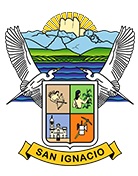 H. AYUNTAMIENTO DE SAN IGNACIO DIRECCION DE OBRAS Y SERVICIOS PUBLICOS MUNICIPALESRAZÓN SOCIAL DEL LICITANTECONCURSO N°: DESCRIPCIÓN DE LA OBRA:FECHA DE PRESENTACIÓN DE LA PROPUESTA:FECHA DE INICIO:FECHA DE TERMINACIÓN: PLAZO DE EJECUCIÓNDOCUMENTO PT-1 A)HOJA: DE:PT-1 A). - MANIFESTACIÓN ESCRITA EN HOJA MEMBRETADA DEL LICITANTE EN EL CUAL MANIFIESTE EL INTERÉS EN PARTICIPAR EN EL CONCURSO, MANIFESTANDO EN EL MISMO QUE RECIBIÓ TODA LA DOCUMENTACIÓN CORRESPONDIENTE A LA LICITACIÓN EN FORMA GRATUITA.LUGAR Y FECHANOMBRE Y CARGO DE QUIÉN SUSCRIBE EL CONCURSOPRESENTE.Me refiero a la Licitación Pública Nacional Estatal No. ______ de fecha ____________, para participar en el Concurso No. ____________________, Relativo a los trabajos de: _____________________________________________Sobre el particular, por mi propio derecho, (en el caso de persona física) o como representante legal de: (en el caso de persona moral), manifiesto a usted, bajo protesta de decir la verdad, de estar INTERESADO EN LA PARTICIPAR DEL PRESENTE CONCURSO Y HE RECIBIDO TODA LA DOCUMENTACION CORRESPONDIENTE A LA LICITACION DE FORMA GRATUITAATENTAMENTENOMBRE Y CARGO DEL REPRESENTANTE LEGALNOTA: ANEXAR FOTOCOPIA DEL OFICIO RECIBIDO DE INSCRIPCIÓN EN LA DOSPMNOTA: La redacción de esta manifestación deberá transcribirse en papel membretado del licitanteEn caso de no anexarlo, su propuesta no será aceptada, por lo tanto será descalificada en el actoH. AYUNTAMIENTO DE SAN IGNACIO DIRECCION DE OBRAS Y SERVICIOS PUBLICOS MUNICIPALESDOCUMENTO PT-1 A)MANIFESTACIÓN ESCRITA EN HOJA MEMBRETADA DEL LICITANTE EN EL CUAL MANIFIESTE EL INTERÉS EN PARTICIPAR EN EL CONCURSO(GUÍA DE LLENADO)EL LICITANTE DEBERÁ AGREGAR EL DOCUMENTO REFERIDO, EN PAPEL MEMBRETADO DEL LICITANTE. (ANEXO MODELO)A).-ENCABEZADO:DEPENDENCIA (DOSPM)No. DE CONCURSODESCRIPCIÓN DE LA OBRA:RAZÓN SOCIAL DEL LICITANTE:FIRMA DEL LICITANTE:SE ANOTARÁ EL NOMBRE DE LA DEPENDENCIA A LA QUE PERTENECE EL PROYECTO.LA CLAVE QUE LE CORRESPONDA.SE ESPECIFICARÁ EL TIPO DE TRABAJOS Y EL LUGAR DONDE SE EFECTUARÁN ESTOS.SE ANOTARÁ EL NOMBRE O RAZÓN SOCIAL COMPLETA DEL LICITANTE QUE PRESENTA LA PROPOSICIÓN.ESTE ESPACIO SERVIRÁ PARA QUE SIGNE EL REPRESENTANTE LEGALDE LA LICITANTE.FECHA DE PRESENTACIÓN DE LA PROPUESTA	LA INDICADA EN     LA     CONVOCATORIA O     LAFECHA DE INICIO:FECHA DE TERMINO:PLAZO DE EJECUCIÓN:B).- REDACCIÓNLICITACIÓN PÚBLICA ESTATAL No.FECHA:CONCURSO Nº:RELATIVO A LOS TRABAJOS:NOMBRE Y CARGO DEL REPRESENTANTE LEGALMODIFICACIÓN QUE EN SU CASO SE HAYA EFECTUADO.INDICA LA FECHA DE INICIO DE LOS TRABAJOSINDICA LA FECHA DE TERMINACIÓN DE LOS TRABAJOSINDICA LOS DÍAS NATURALES, DE LA DURACIÓN DE LA OBRASE ANOTARA LA CLAVE DE CONCURSO QUE APARECE EN LAS BASESSE ANOTARÁ LA FECHA COMPLETA DEL CONCURSO QUE APARECE EN LAS BASES.SE ANOTARÁ LA CLAVE DEL CONCURSO QUE APARECE EN LAS BASESSE ANOTARÁ LA DESCRIPCIÓN DE LA OBRA COMO APARECE EN LAS BASES.SE ANOTARÁ EL NOMBRE LEGAL DE LA PERSONA MORAL O PERSONAFÍSICAH. AYUNTAMIENTO DE SAN IGNACIODIRECCION DE OBRAS Y SERVICIOS PUBLICOS MUNICIPALESRAZÓN SOCIAL DEL LICITACIÓNCONCURSO N°: DESCRIPCIÓN DE LA OBRA:FECHA DE PRESENTACIÓN DE LA PROPUESTA:FECHA DE INICIO:FECHA DE TERMINACIÓN: PLAZO DE EJECUCIÓNDOCUMENTO PT-1 B)HOJA: DE:PT-1 B). - MANIFESTACIÓN ESCRITA DEL LICITANTE EN LA QUE INDIQUE TENER O NO ALGUNA CERTIFICACIÓN RELACIONADA CON EL OBJETO DE LA OBRA A CONTRATAR, EN MATERIA DE CALIDAD, SEGURIDAD O MEDIO AMBIENTE, EMITIDA CONFORME A LA LEY FEDERAL SOBRE METROLOGÍA Y NORMALIZACIÓN O SU EQUIVALENTE EN EL EXTRANJERO, ANEXANDO COPIA DE LA(S) CERTIFICACIÓN(ES)LUGAR Y FECHANOMBRE Y CARGO DE QUIÉN SUSCRIBE EL CONCURSO PRESENTE.Me refiero la Licitación Pública Estatal No ___________de fecha _______________, para participar en el Concurso No. _______________________, relativo a los trabajos de: ____________________________Sobre el particular, por mi propio derecho, (en el caso de persona física) o como representante legal de: (en el caso de personamoral), manifiesto a usted, bajo protesta de decir la verdad;(Dejar la siguiente redacción en caso de que el licitante sea una persona moral, eliminando la anterior y la siguiente)Que en mi carácter de __________, de la empresa __________ (denominación o razónsocial de la persona moral), lo que se acredita en los términos del testimonio de la escritura pública (o póliza, según sea el caso) número __________, de fecha __________, otorgada ante la fe del Licenciado __________, Notario Público (Corredor o fedatario públicos, según se trate) número __________, de la Ciudad de __________, inscrita en el Registro Público de __________, de la Ciudad de __________, en el folio número __________, con fecha __ de __________ de 20___, mandato que a la fecha no me ha sido limitado ni revocado en forma alguna, en relación con la convocatoria a la licitación pública (nacional, internacional bajo la cobertura de tratados de libre comercio o internacional abierta, según corresponda) número __________, de fecha __ de __________ de 20___, relativa a los trabajos consistentes en __________, respetuosamente comparezco ante usted para manifestar lo siguiente:Dejar la siguiente redacción en caso de que el licitante sea una agrupación de personas físicas y/o morales, eliminando las anteriores)Que en mi carácter de representante común del grupo de personas integrado por __________, __________ y __________ (nombre, denominación o razón social de las personas físicas y/o morales), lo que se acredita en los términos del convenio privado protocolizado ante la fe del Licenciado __________, Notario Público número __________ (Corredor o fedatario públicos, según se trate), de la Ciudad de __________, en relación con la convocatoria a la licitación pública (nacional) número __________, de fecha __ de __________ de 20___, relativa a los trabajos consistentes en __________, respetuosamente comparezco ante usted para manifestar lo siguiente:De conformidad con el numeral noveno fracción I, inciso a), segundo párrafo de los “Lineamientos para la aplicación del criterio de evaluación de proposiciones a través del mecanismo de puntos o porcentajes en los procedimientos de contratación”, publicados en el Diario Oficial de la Federación del 9 de septiembre de 2010, a nombre de mi representada, manifiesto que tiene certificación relacionada con el objeto de la obra a contratar, en materia de calidad, seguridad y medio ambiente.Y que la(s) certificación(es) antes aludida(s) fue(ron) emitida(s) conforme a la Ley Federal sobre Metrología y Normalización por los organismos de certificación __________ (mencionar los organismos de certificación), anexando copia de dicha(s) certificación(es).ATENTAMENTENOMBRE Y CARGO DEL REPRESENTANTE LEGALLa redacción de esta manifestación deberá transcribirse en papel membretado de la licitanteDOCUMENTO PT-1 B)MANIFESTACIÓN ESCRITA DEL LICITANTE EN LA QUE INDIQUE TENER O NO ALGUNA CERTIFICACIÓN RELACIONADA CON EL OBJETO DE LA OBRA A CONTRATAR, EN MATERIA DE CALIDAD, SEGURIDAD O MEDIO AMBIENTE, EMITIDA CONFORME A LA LEY FEDERAL SOBRE METROLOGÍA Y NORMALIZACIÓN O SU EQUIVALENTE EN EL EXTRANJERO, ANEXANDO COPIA DE LA(S) CERTIFICACIÓN(ES).(GUÍA DE LLENADO)EL LICITACIÓN DEBERÁ AGREGAR EL DOCUMENTO REFERIDO, EN PAPEL MEMBRETADO DE LA EMPRESA. (ANEXO MODELO)A).-ENCABEZADO: DEPENDENCIA (DOSPM)No. DE CONCURSODESCRIPCIÓN DE LA OBRA:RAZÓN SOCIAL DEL LICITACIÓN:FIRMA DEL LICITACIÓN:SE ANOTARA EL NOMBRE DE LA DEPENDENCIA A LA QUE PERTENECEEL PROYECTO.LA CLAVE QUE LE CORRESPONDA.SE ESPECIFICARÁ EL TIPO DE TRABAJOS Y EL LUGAR DONDE SEEFECTUARÁN ESTOS.SE ANOTARÁ EL NOMBRE O RAZÓN SOCIAL COMPLETA DEL LICITACIÓN QUE PRESENTA LA PROPOSICIÓN.ESTE ESPACIO SERVIRÁ PARA QUE SIGNE EL REPRESENTANTE LEGALDE LA LICITANTE.FECHA DE PRESENTACIÓN DE LA PROPUESTA	LA INDICADA EN     LA     CONVOCATORIA O     LAFECHA DE INICIO:FECHA DE TERMINO:PLAZO DE EJECUCIÓN:B).- REDACCIÓNLICITACIÓN PÚBLICA ESTATAL No.CONCURSO No.FECHA:RELATIVO A LOS TRABAJOS:NOMBRE Y CARGO DEL REPRESENTANTE LEGALMODIFICACIÓN QUE EN SU CASO SE HAYA EFECTUADO.INDICA LA FECHA DE INICIO DE LOS TRABAJOSINDICA LA FECHA DE TERMINACIÓN DE LOS TRABAJOSINDICA LOS DÍAS NATURALES, DE LA DURACIÓN DE LA OBRASE ANOTARA LA CLAVE DE LA LICITACIÓN QUE APARECE EN LASBASESSE ANOTARA LA CLAVE DEL CONCURSO QUE APARECE EN LAS BASESSE ANOTARA LA FECHA COMPLETA DEL CONCURSO QUE APARECE ENLAS BASES.SE ANOTARA LA DESCRIPCIÓN DE LA OBRA COMO APARECE EN LASBASES.SE ANOTARA EL NOMBRE LEGAL DE LA PERSONA MORAL O PERSONAFÍSICAH. AYUNTAMIENTO DE SAN IGNACIODIRECCION DE OBRAS Y SERVICIOS PUBLICOS MUNICIPALESRAZÓN SOCIAL DEL LICITACIÓNCONCURSO N°: DESCRIPCIÓN DE LA OBRA:FECHA DE PRESENTACIÓN DE LA PROPUESTA:FECHA DE INICIO:FECHA DE TERMINACIÓN: PLAZO DE EJECUCIÓNDOCUMENTO PT-1 C)HOJA: DE:PT-1 C).- EN SU CASO, ESCRITO EN EL QUE LOS LICITANTES MANIFIESTEN QUE TIENE PERSONAL CON ALGUNA DISCAPACIDAD, SI ES PERSONA FÍSICA, O EN EL CASO DE EMPRESAS QUE EN SU PLANTA LABORAL CUENTAN CUANDO MENOS CON UN 5% (CINCO POR CIENTO) DE PERSONAS CON DISCAPACIDAD DE LA TOTALIDAD DE SU PLANTADE EMPLEADOS, CUYAS ALTAS EN EL INSTITUTO MEXICANO DEL SEGURO SOCIAL, SE HAYAN DADO CON 6 (SEIS) MESES DE ANTELACIÓN AL ACTO DE PRESENTACIÓN Y APERTURA DE PROPOSICIONES, OBLIGÁNDOSE A PRESENTAR EN ORIGINAL Y COPIA PARA COTEJO EL AVISO DE LAS ALTAS MENCIONADAS.LUGAR Y FECHANOMBRE Y CARGO DE QUIÉN SUSCRIBE EL CONCURSO PRESENTE.Me refiero la Licitación Pública Estatal No ___________de fecha _______________, para participar en el Concurso No. _______________________, relativo a los trabajos de: ____________________________Sobre el particular, por mi propio derecho, (en el caso de persona física) o como representante legal de: (en el caso de persona moral), manifiesto a usted, bajo protesta de decir la verdad;(Dejar la siguiente redacción en caso de que el licitante sea una persona moral, eliminando la anterior y la siguiente)Que en mi carácter de __________, de la empresa __________ (denominación o razónsocial de la persona moral), lo que se acredita en los términos del testimonio de la escritura pública (o póliza, según sea el caso) número __________, de fecha __________, otorgada ante la fe del Licenciado __________, Notario Público (Corredor o fedatario públicos, según se trate) número __________, de la Ciudad de __________, inscrita en el Registro Público de __________, de la Ciudad de __________, en el folio número __________, con fecha __ de __________ de 20___, mandato que a la fecha no me ha sido limitado ni revocado en forma alguna, en relación con la convocatoria a la licitación pública (nacional, internacional bajo la cobertura de tratados de libre comercio o internacional abierta, según corresponda) número __________, de fecha __ de __________ de 20___, relativa a los trabajos consistentes en __________, respetuosamente comparezco ante usted para manifestar lo siguiente:Dejar la siguiente redacción en caso de que el licitante sea una agrupación de personas físicas y/o morales, eliminando las anteriores)Que en mi carácter de representante común del grupo de personas integrado por __________, __________ y __________ (nombre, denominación o razón social de las personas físicas y/o morales), lo que se acredita en los términos del convenio privado protocolizado ante la fe del Licenciado __________, Notario Público número __________ (Corredor o fedatario públicos, según se trate), de la Ciudad de __________, en relación con la convocatoria a la licitación pública (nacional) número __________, de fecha __ de __________ de 20___, relativa a los trabajos consistentes en __________, respetuosamente comparezco ante usted para manifestar lo siguiente:De conformidad con el numeral noveno fracción I, inciso b), cuarto párrafo de los “Lineamientos para la aplicación del criterio de evaluación de proposiciones a través del mecanismo de puntos o porcentajes en los procedimientos de contratación”, publicados en el Diario Oficial de la Federación del 9 de septiembre de 2010, a nombre de mi representada, manifiesto a nombre de mi representada, que en su planta laboral se tiene el ____ % de (o no se tienen, según sea el caso) personas con discapacidad (dejar la siguiente redacción solo en el caso de tenerlas, en caso contrario eliminarla) cuyos avisos de alta en el Instituto Mexicano del Seguro Social se han dado con cuando menos 6 (seis) meses de antelación a la fecha del acto de presentación y apertura de proposiciones, lo que se acredita con la copia de los avisos de alta respectivos que se acompañan.ATENTAMENTENOMBRE Y CARGO DEL REPRESENTANTE LEGALLa redacción de esta manifestación deberá transcribirse en papel membretado de la licitanteEN CASO DE CONTAR CON PERSONAL DISCAPACITADO, ANEXAR SU REGISTRO ANTE EL IMSSDOCUMENTO PT-1 C)EN SU CASO, ESCRITO EN EL QUE LOS LICITANTES MANIFIESTEN QUE TIENE PERSONAL CON ALGUNA DISCAPACIDAD SI ES PERSONA FÍSICA, O EN EL CASO DE EMPRESAS QUE EN SU PLANTA LABORAL CUENTAN CUANDO MENOS CON UN 5% (CINCO POR CIENTO) DE PERSONAS CON DISCAPACIDAD DE LA TOTALIDAD DE SU PLANTA DE EMPLEADOS, CUYAS ALTAS EN EL INSTITUTO MEXICANO DEL SEGURO SOCIAL, SE HAYAN DADO CON 6 (SEIS) MESES DE ANTELACIÓN AL ACTO DE PRESENTACIÓN Y APERTURA DE PROPOSICIONES, OBLIGÁNDOSE A PRESENTAR EN ORIGINAL Y COPIA PARA COTEJO EL AVISO DE LAS ALTAS MENCIONADAS.(GUÍA DE LLENADO)EL LICITACIÓN DEBERÁ AGREGAR EL DOCUMENTO REFERIDO, EN PAPEL MEMBRETADO DE LA EMPRESA. (ANEXO MODELO)A).-ENCABEZADO: DEPENDENCIA (DOSPM)No. DE CONCURSODESCRIPCIÓN DE LA OBRA:RAZÓN SOCIAL DEL LICITACIÓN:FIRMA DEL LICITACIÓN:SE ANOTARA EL NOMBRE DE LA DEPENDENCIA A LA QUE PERTENECEEL PROYECTO.LA CLAVE QUE LE CORRESPONDA.SE ESPECIFICARÁ EL TIPO DE TRABAJOS Y EL LUGAR DONDE SEEFECTUARÁN ESTOS.SE ANOTARÁ EL NOMBRE O RAZÓN SOCIAL COMPLETA DEL LICITACIÓNQUE PRESENTA LA PROPOSICIÓN.ESTE ESPACIO SERVIRÁ PARA QUE SIGNE EL REPRESENTANTE LEGALDE LA LICITANTE.FECHA DE PRESENTACIÓN DE LA PROPUESTA	LA INDICADA EN     LA     CONVOCATORIA O     LAFECHA DE INICIO:FECHA DE TERMINO:PLAZO DE EJECUCIÓN:B).- REDACCIÓNLICITACIÓN PÚBLICA ESTATAL No.CONCURSO No.FECHA:RELATIVO A LOS TRABAJOS:NOMBRE Y CARGO DEL REPRESENTANTE LEGALMODIFICACIÓN QUE EN SU CASO SE HAYA EFECTUADO.INDICA LA FECHA DE INICIO DE LOS TRABAJOSINDICA LA FECHA DE TERMINACIÓN DE LOS TRABAJOSINDICA LOS DÍAS NATURALES, DE LA DURACIÓN DE LA OBRASE ANOTARA LA CLAVE DE LA LICITACIÓN QUE APARECE EN LASBASESSE ANOTARA LA CLAVE DEL CONCURSO QUE APARECE EN LAS BASESSE ANOTARA LA FECHA COMPLETA DEL CONCURSO QUE APARECE ENLAS BASES.SE ANOTARA LA DESCRIPCIÓN DE LA OBRA COMO APARECE EN LAS BASES.SE ANOTARA EL NOMBRE LEGAL DE LA PERSONA MORAL O PERSONAFÍSICAH. AYUNTAMIENTO DE SAN IGNACIODIRECCION DE OBRAS Y SERVICIOS PUBLICOS MUNICIPALESRAZÓN SOCIAL DEL LICITACIÓNLICITACIÓN N°. CONCURSO N°:DESCRIPCIÓN DE LA OBRA:FECHA DE PRESENTACIÓN DE LA PROPUESTA:FECHA DE INICIO:FECHA DE TERMINACIÓN: PLAZO DE EJECUCIÓNDOCUMENTO PT-1 D)HOJA: DE:PT-1 D). - EN SU CASO, ESCRITO EN EL QUE LOS LICITANTES MANIFIESTEN QUE SE COMPROMETEN A SUBCONTRATAR EL MAYOR NÚMERO DE MICRO, PEQUEÑAS O MEDIANAS EMPRESAS (MIPYMES), SEGÚN SEA EL CASO, PARA LA EJECUCIÓN DE LOS TRABAJOS. LA FALTA DE PRESENTACIÓN DE ESTE ESCRITO NO SERÁ CAUSA DE DESECHAMIENTO DE LA PROPOSICIÓNLUGAR Y FECHANOMBRE Y CARGO DE QUIÉN SUSCRIBE EL CONCURSO PRESENTE.Me refiero la Licitación Pública Estatal No ___________de fecha _______________, para participar en el Concurso No. _______________________, relativo a los trabajos de: ____________________________Sobre el particular, por mi propio derecho, (en el caso de persona física) o como representante legal de: (en el caso de persona moral), manifiesto a usted, bajo protesta de decir la verdad;(Dejar la siguiente redacción en caso de que el licitante sea una persona moral, eliminando la anterior y la siguiente)Que en mi carácter de __________, de la empresa __________ (denominación o razónsocial de la persona moral), lo que se acredita en los términos del testimonio de la escritura pública (o póliza, según sea el caso) número __________, de fecha __________, otorgada ante la fe del Licenciado __________, Notario Público (Corredor o fedatario públicos, según se trate) número __________, de la Ciudad de __________, inscrita en el Registro Público de __________, de la Ciudad de __________, en el folio número __________, con fecha __ de __________ de 20___, mandato que a la fecha no me ha sido limitado ni revocado en forma alguna, en relación con la convocatoria a la licitación pública (nacional, internacional bajo la cobertura de tratados de libre comercio o internacional abierta, según corresponda) número __________, de fecha __ de __________ de 20___, relativa a los trabajos consistentes en __________, respetuosamente comparezco ante usted para manifestar lo siguiente:Dejar la siguiente redacción en caso de que el licitante sea una agrupación de personas físicas y/o morales, eliminando las anteriores)Que en mi carácter de representante común del grupo de personas integrado por __________, __________ y __________ (nombre, denominación o razón social de las personas físicas y/o morales), lo que se acredita en los términos del convenio privado protocolizado ante la fe del Licenciado __________, Notario Público número __________ (Corredor o fedatario públicos, según se trate), de la Ciudad de __________, en relación con la convocatoria a la licitación pública (nacional) número __________, de fecha __ de __________ de 20___, relativa a los trabajos consistentes en __________, respetuosamente comparezco ante usted para manifestar lo siguiente:De conformidad con el numeral noveno fracción I, inciso b), quinto párrafo de los “Lineamientos para la aplicación del criterio de evaluación de proposiciones a través del mecanismo de puntos o porcentajes en los procedimientos de contratación”, publicados en el Diario Oficial de la Federación del 9 de septiembre de 2010, a nombre de mi representada, manifiesto que me comprometo a contratar ____ (número y letra) de __________ (micro, pequeñas o medianas empresas, según sea el caso) para la ejecución de los trabajos, en el caso de que me sea adjudicado el contrato.ATENTAMENTENOMBRE Y CARGO DEL REPRESENTANTE LEGALLa redacción de esta manifestación deberá transcribirse en papel membretado de la licitanteDOCUMENTO PT-1 D)EN SU CASO, ESCRITO EN EL QUE LOS LICITANTES MANIFIESTEN QUE SE COMPROMETEN A SUBCONTRATAR EL MAYOR NÚMERO DE MICRO, PEQUEÑAS O MEDIANAS EMPRESAS (MIPYMES), SEGÚN SEA EL CASO, PARA LA EJECUCIÓN DE LOS TRABAJOS. LA FALTA DE PRESENTACIÓN DE ESTE ESCRITO NO SERÁ CAUSA DE DESECHAMIENTO DE LA PROPOSICIÓN(GUÍA DE LLENADO)EL LICITACIÓN DEBERÁ AGREGAR EL DOCUMENTO REFERIDO, EN PAPEL MEMBRETADO DE LA EMPRESA. (ANEXO MODELO)A).-ENCABEZADO: DEPENDENCIA (DOSPM)No. DE CONCURSODESCRIPCIÓN DE LA OBRA:RAZÓN SOCIAL DEL LICITACIÓN:FIRMA DEL LICITACIÓN:SE ANOTARA EL NOMBRE DE LA DEPENDENCIA A LA QUE PERTENECEEL PROYECTO.LA CLAVE QUE LE CORRESPONDA.SE ESPECIFICARÁ EL TIPO DE TRABAJOS Y EL LUGAR DONDE SEEFECTUARÁN ESTOS.SE ANOTARÁ EL NOMBRE O RAZÓN SOCIAL COMPLETA DEL LICITACIÓNQUE PRESENTA LA PROPOSICIÓN.ESTE ESPACIO SERVIRÁ PARA QUE SIGNE EL REPRESENTANTE LEGALDE LA LICITANTE.FECHA DE PRESENTACIÓN DE LA PROPUESTA	LA INDICADA EN     LA     CONVOCATORIA O     LAFECHA DE INICIO:FECHA DE TERMINO:PLAZO DE EJECUCIÓN:B).- REDACCIÓNLICITACIÓN PÚBLICA FEDERAL No.CONCURSO No.FECHA:RELATIVO A LOS TRABAJOS:NOMBRE Y CARGO DEL REPRESENTANTE LEGALMODIFICACIÓN QUE EN SU CASO SE HAYA EFECTUADO.INDICA LA FECHA DE INICIO DE LOS TRABAJOSINDICA LA FECHA DE TERMINACIÓN DE LOS TRABAJOSINDICA LOS DÍAS NATURALES, DE LA DURACIÓN DE LA OBRASE ANOTARA LA CLAVE DE LA LICITACIÓN QUE APARECE EN LASBASESSE ANOTARA LA CLAVE DEL CONCURSO QUE APARECE EN LAS BASESSE ANOTARA LA FECHA COMPLETA DEL CONCURSO QUE APARECE ENLAS BASES.SE ANOTARA LA DESCRIPCIÓN DE LA OBRA COMO APARECE EN LASBASES.SE ANOTARA EL NOMBRE LEGAL DE LA PERSONA MORAL O PERSONA FÍSICAH. AYUNTAMIENTO DE SAN IGNACIODIRECCION DE OBRAS Y SERVICIOS PUBLICOS MUNICIPALESRAZÓN SOCIAL DEL LICITACIÓNCONCURSO N°: DESCRIPCIÓN DE LA OBRA:FECHA DE PRESENTACIÓN DE LA PROPUESTA:FECHA DE INICIO:FECHA DE TERMINACIÓN: PLAZO DE EJECUCIÓNDOCUMENTO PT-1 E)HOJA: DE:PT-1 E).- ESCRITO DEL LICITANTE EN EL QUE MANIFIESTE, BAJO PROTESTA DE DECIR VERDAD, QUE CUMPLIRÁ CON EL PORCENTAJE REQUERIDO DE CONTENIDO NACIONAL DE LA OBRA Y QUE, A SU VEZ, LOS MATERIALES, MAQUINARIA Y EQUIPO DE INSTALACIÓN PERMANENTE, QUE INTEGREN EL CONTENIDO NACIONAL EXIGIDO DE LA OBRA, CUMPLIRÁN CON LO DISPUESTO POR LA REGLA 15, EN RELACIÓN CON LA REGLA 5, DE LAS “REGLAS PARA LA DETERMINACIÓN, ACREDITACIÓN Y VERIFICACIÓN DEL CONTENIDO NACIONAL DE LOS BIENES QUE SE OFERTAN Y ENTREGAN EN LOS PROCEDIMIENTOS DE CONTRATACIÓN, ASÍ COMO PARA LA APLICACIÓN DEL REQUISITO DE CONTENIDO NACIONAL EN LA CONTRATACIÓN DE OBRAS PÚBLICAS, QUE CELEBREN LAS DEPENDENCIAS Y ENTIDADES DE LA ADMINISTRACIÓN PÚBLICA FEDERAL”, EXPEDIDAS POR LA SECRETARÍA DE ECONOMÍALUGAR Y FECHANOMBRE Y CARGO DE QUIÉN SUSCRIBE EL CONCURSO PRESENTE.Me refiero la Licitación Pública Estatal No ___________de fecha _______________, para participar en el Concurso No. _______________________, relativo a los trabajos de: ____________________________Sobre el particular, por mi propio derecho, como representante legal de: (en el caso de persona moral), manifiesto a usted, bajo protesta de decir la verdad;(Dejar la siguiente redacción en caso de que el licitante sea una persona moral, eliminando la anterior y la siguiente)Que en mi carácter de __________, de la empresa __________ (denominación o razónsocial de la persona moral), lo que se acredita en los términos del testimonio de la escritura pública (o póliza, según sea el caso) número __________, de fecha __________, otorgada ante la fe del Licenciado __________, Notario Público (Corredor o fedatario públicos, según se trate) número __________, de la Ciudad de __________, inscrita en el Registro Público de __________, de la Ciudad de __________, en el folio número __________, con fecha __ de __________ de 20___, mandato que a la fecha no me ha sido limitado ni revocado en forma alguna, en relación con la convocatoria a la licitación pública (nacional, internacional bajo la cobertura de tratados de libre comercio o internacional abierta, según corresponda) número __________, de fecha __ de __________ de 20___, relativa a los trabajos consistentes en __________, respetuosamente comparezco ante usted para manifestar lo siguiente:Dejar la siguiente redacción en caso de que el licitante sea una agrupación de personas físicas y/o morales, eliminando las anteriores)Que en mi carácter de representante común del grupo de personas integrado por __________, __________ y __________ (nombre, denominación o razón social de las personas físicas y/o morales), lo que se acredita en los términos del convenio privado protocolizado ante la fe del Licenciado __________, Notario Público número __________ (Corredor o fedatario públicos, según se trate), de la Ciudad de __________, en relación con la convocatoria a la licitación pública (nacional) número __________, de fecha __ de __________ de 20___, relativa a los trabajos consistentes en __________, respetuosamente comparezco ante usted para manifestar lo siguiente:De conformidad con el numeral noveno fracción I, inciso e), párrafo primero de los “Lineamientos para la aplicación del criterio de evaluación de proposiciones a través del mecanismo de puntos o porcentajes en los procedimientos de contratación”, publicados en el Diario Oficial de la Federación del 9 de septiembre de 2010, a nombre de mi representada, manifiesto cumplir con la incorporación, como mínimo, del 30% (treinta por ciento) de mano de obra local, con respecto del total del personal propuesto por los licitantes, considerando como mano de obra las actividades realizadas por especialistas, técnicos y administrativos, así como cualquier otra que se requiera para la ejecución de los trabajos.Mi representada también se compromete, en caso de ser requerida, a aceptar una verificación del cumplimiento de los requisitos sobre el contenido nacional de los bienes que integran la obra, a través de la exhibición de la información documental correspondiente y/o a través de una inspección física de la planta industrial en la que se producen los bienes. De igual modo, se compromete a conservar dicha información por tres años a partir de la entrega de los bienes a la CONVOCANTEATENTAMENTENOMBRE Y CARGO DEL REPRESENTANTE LEGALLa redacción de esta manifestación deberá transcribirse en papel membretado de la licitanteDOCUMENTO PT-1 E)ESCRITO DEL LICITANTE EN EL QUE MANIFIESTE, BAJO PROTESTA DE DECIR VERDAD, QUE CUMPLIRÁ CON EL PORCENTAJE REQUERIDO DE CONTENIDO NACIONAL DE LA OBRA Y QUE, A SU VEZ, LOS MATERIALES, MAQUINARIA Y EQUIPO DE INSTALACIÓN PERMANENTE, QUE INTEGREN EL CONTENIDO NACIONAL EXIGIDO DE LA OBRA, CUMPLIRÁN CON LO DISPUESTO POR LA REGLA 15, EN RELACIÓN CON LA REGLA 5, DE LAS “REGLAS PARA LA DETERMINACIÓN, ACREDITACIÓN Y VERIFICACIÓN DEL CONTENIDO NACIONAL DE LOS BIENES QUE SE OFERTAN Y ENTREGAN EN LOS PROCEDIMIENTOS DE CONTRATACIÓN, ASÍ COMO PARA LA APLICACIÓN DEL REQUISITO DE CONTENIDO NACIONAL EN LA CONTRATACIÓN DE OBRAS PÚBLICAS, QUE CELEBREN LAS DEPENDENCIAS Y ENTIDADES DE LA ADMINISTRACIÓN PÚBLICA FEDERAL”, EXPEDIDAS POR LA SECRETARÍA DE ECONOMÍA(GUÍA DE LLENADO)EL LICITACIÓN DEBERÁ AGREGAR EL DOCUMENTO REFERIDO, EN PAPEL MEMBRETADO DE LA EMPRESA. (ANEXO MODELO)A).-ENCABEZADO: DEPENDENCIA (DOSPM)No. DE CONCURSODESCRIPCIÓN DE LA OBRA:RAZÓN SOCIAL DEL LICITACIÓN:FIRMA DEL LICITACIÓN:SE ANOTARA EL NOMBRE DE LA DEPENDENCIA A LA QUE PERTENECEEL PROYECTO.LA CLAVE QUE LE CORRESPONDA.SE ESPECIFICARÁ EL TIPO DE TRABAJOS Y EL LUGAR DONDE SEEFECTUARÁN ESTOS.SE ANOTARÁ EL NOMBRE O RAZÓN SOCIAL COMPLETA DEL LICITACIÓNQUE PRESENTA LA PROPOSICIÓN.ESTE ESPACIO SERVIRÁ PARA QUE SIGNE EL REPRESENTANTE LEGALDE LA LICITANTE.FECHA DE PRESENTACIÓN DE LA PROPUESTA	LA INDICADA EN     LA     CONVOCATORIA O     LAFECHA DE INICIO:FECHA DE TERMINO:PLAZO DE EJECUCIÓN:B).- REDACCIÓNLICITACIÓN PÚBLICA ESTATAL No.CONCURSO No.FECHA:RELATIVO A LOS TRABAJOS:NOMBRE Y CARGO DEL REPRESENTANTE LEGALMODIFICACIÓN QUE EN SU CASO SE HAYA EFECTUADO.INDICA LA FECHA DE INICIO DE LOS TRABAJOSINDICA LA FECHA DE TERMINACIÓN DE LOS TRABAJOSINDICA LOS DÍAS NATURALES, DE LA DURACIÓN DE LA OBRASE ANOTARA LA CLAVE DE LA LICITACIÓN QUE APARECE EN LASBASESSE ANOTARA LA CLAVE DEL CONCURSO QUE APARECE EN LAS BASESSE ANOTARA LA FECHA COMPLETA DEL CONCURSO QUE APARECE ENLAS BASES.SE ANOTARA LA DESCRIPCIÓN DE LA OBRA COMO APARECE EN LASBASES.SE ANOTARA EL NOMBRE LEGAL DE LA PERSONA MORAL O PERSONA FÍSICAH. AYUNTAMIENTO DE SAN IGNACIODIRECCION DE OBRAS Y SERVICIOS PUBLICOS MUNICIPALESRAZÓN SOCIAL DEL LICITACIÓNCONCURSO N°: DESCRIPCIÓN DE LA OBRA:FECHA DE PRESENTACIÓN DE LA PROPUESTA:FECHA DE INICIO:FECHA DE TERMINACIÓN: PLAZO DE EJECUCIÓNDOCUMENTO PT-1 F)HOJA: DE:PT-1 F). - ESCRITO DEL LICITANTE EN EL QUE MANIFIESTE, BAJO PROTESTA DE DECIR VERDAD, QUE CUMPLIRÁ CON LA INCORPORACIÓN, COMO MÍNIMO, DEL 30% (TREINTA POR CIENTO) DE MANO DE OBRA LOCAL, CON RESPECTO DEL TOTAL DEL PERSONAL PROPUESTO POR LOS LICITANTES, CONSIDERANDO COMO MANO DE OBRA LAS ACTIVIDADES REALIZADAS POR ESPECIALISTAS, TÉCNICOS Y ADMINISTRATIVOS, ASÍ COMO CUALQUIER OTRA QUE SE REQUIERA PARA LA EJECUCIÓN DE LOS TRABAJOSLUGAR Y FECHANOMBRE Y CARGO DE QUIÉN SUSCRIBE EL CONCURSO PRESENTE.Me refiero la Licitación Pública Estatal No ___________de fecha _______________, para participar en el Concurso No. _______________________, relativo a los trabajos de: ____________________________Sobre el particular, por mi propio derecho, como representante legal de: (en el caso de persona moral), manifiesto a usted, bajo protesta de decir la verdad;(Dejar la siguiente redacción en caso de que el licitante sea una persona moral, eliminando la anterior y la siguiente)Que en mi carácter de __________, de la empresa __________ (denominación o razónsocial de la persona moral), lo que se acredita en los términos del testimonio de la escritura pública (o póliza, según sea el caso) número __________, de fecha __________, otorgada ante la fe del Licenciado __________, Notario Público (Corredor o fedatario públicos, según se trate) número __________, de la Ciudad de __________, inscrita en el Registro Público de __________, de la Ciudad de __________, en el folio número __________, con fecha __ de __________ de 20___, mandato que a la fecha no me ha sido limitado ni revocado en forma alguna, en relación con la convocatoria a la licitación pública (nacional, internacional bajo la cobertura de tratados de libre comercio o internacional abierta, según corresponda) número __________, de fecha __ de __________ de 20___, relativa a los trabajos consistentes en __________, respetuosamente comparezco ante usted para manifestar lo siguiente:Dejar la siguiente redacción en caso de que el licitante sea una agrupación de personas físicas y/o morales, eliminando las anteriores)Que en mi carácter de representante común del grupo de personas integrado por __________, __________ y __________ (nombre, denominación o razón social de las personas físicas y/o morales), lo que se acredita en los términos del convenio privado protocolizado ante la fe del Licenciado __________, Notario Público número __________ (Corredor o fedatario públicos, según se trate), de la Ciudad de __________, en relación con la convocatoria a la licitación pública (nacional) número __________, de fecha __ de __________ de 20___, relativa a los trabajos consistentes en __________, respetuosamente comparezco ante usted para manifestar lo siguiente:De conformidad con el numeral noveno fracción I, inciso e), párrafo segundo de los “Lineamientos para la aplicación del criterio de evaluación de proposiciones a través del mecanismo de puntos o porcentajes en los procedimientos de contratación”, publicados en el Diario Oficial de la Federación del 9 de septiembre de 2010, a nombre de mi representada, manifiesto que lo previsto en la Regla 15 de las “Reglas para la determinación, acreditación y verificación del contenido nacional de los bienes que se ofertan y entregan en los procedimientos de contratación, así como para la aplicación del requisito de contenido nacional en la contratación de obras públicas, que celebren las dependencias y entidades de la Administración Pública Federal”, expedidas por la Secretaría de Economía y publicadas en el Diario Oficial de la Federación el 14 de octubre de 2010, a nombre de mi representada manifiesto, bajo protesta de decir verdad, que en el supuesto de que le sea adjudicado el contrato respectivo, cumplirá con el 60 % de contenido nacional requerido por la CONVOCANTE.Asimismo, manifiesto, bajo protesta de decir verdad, que la totalidad de los bienes que integran el contenido nacional requerido de la obra, será(n) producido(s) en los Estados Unidos Mexicanos y contendrá(n) un porcentaje de contenido nacional conforme a lo establecido en la Regla 5 de las citadas Reglas.Mi representada también se compromete, en caso de ser requerida, a aceptar una verificación del cumplimiento de los requisitos sobre el contenido nacional de los bienes que integran la obra, a través de la exhibición de la información documental correspondiente y/o a través de una inspección física de la planta industrial en la que se producen los bienes. De igual modo, se compromete a conservar dicha información por tres años a partir de la entrega de los bienes a la CONVOCANTEATENTAMENTENOMBRE Y CARGO DEL REPRESENTANTE LEGALLa redacción de esta manifestación deberá transcribirse en papel membretado de la licitanteDOCUMENTO PT-1 F)ESCRITO DEL LICITANTE EN EL QUE MANIFIESTE, BAJO PROTESTA DE DECIR VERDAD, QUE CUMPLIRÁ CON LA INCORPORACIÓN, COMO MÍNIMO, DEL 30% (TREINTA POR CIENTO) DE MANO DE OBRA LOCAL, CON RESPECTO DEL TOTAL DEL PERSONAL PROPUESTO POR LOS LICITANTES, CONSIDERANDO COMO MANO DE OBRA LAS ACTIVIDADES REALIZADAS POR ESPECIALISTAS, TÉCNICOS Y ADMINISTRATIVOS, ASÍ COMO CUALQUIER OTRA QUE SE REQUIERA PARA LA EJECUCIÓN DE LOS TRABAJOS(GUÍA DE LLENADO)EL LICITACIÓN DEBERÁ AGREGAR EL DOCUMENTO REFERIDO, EN PAPEL MEMBRETADO DE LA EMPRESA. (ANEXO MODELO)A).-ENCABEZADO: DEPENDENCIA (DOSPM)No. DE CONCURSO DESCRIPCIÓN DE LA OBRA:RAZÓN SOCIAL DEL LICITACIÓN:FIRMA DEL LICITACIÓN:SE ANOTARA EL NOMBRE DE LA DEPENDENCIA A LA QUE PERTENECEEL PROYECTO.LA CLAVE QUE LE CORRESPONDA.SE ESPECIFICARÁ EL TIPO DE TRABAJOS Y EL LUGAR DONDE SE EFECTUARÁN ESTOS.SE ANOTARÁ EL NOMBRE O RAZÓN SOCIAL COMPLETA DEL LICITACIÓN QUE PRESENTA LA PROPOSICIÓN.ESTE ESPACIO SERVIRÁ PARA QUE SIGNE EL REPRESENTANTE LEGALDE LA LICITANTE.FECHA DE PRESENTACIÓN DE LA PROPUESTA	LA INDICADA EN     LA     CONVOCATORIA O     LAFECHA DE INICIO:FECHA DE TERMINO:PLAZO DE EJECUCIÓN:B).- REDACCIÓNLICITACIÓN PÚBLICA ESTATAL No.CONCURSO No.FECHA:RELATIVO A LOS TRABAJOS:NOMBRE Y CARGO DEL REPRESENTANTE LEGALMODIFICACIÓN QUE EN SU CASO SE HAYA EFECTUADO.INDICA LA FECHA DE INICIO DE LOS TRABAJOSINDICA LA FECHA DE TERMINACIÓN DE LOS TRABAJOSINDICA LOS DÍAS NATURALES, DE LA DURACIÓN DE LA OBRASE ANOTARA LA CLAVE DE LA LICITACIÓN QUE APARECE EN LASBASESSE ANOTARA LA CLAVE DEL CONCURSO QUE APARECE EN LAS BASESSE ANOTARA LA FECHA COMPLETA DEL CONCURSO QUE APARECE ENLAS BASES.SE ANOTARA LA DESCRIPCIÓN DE LA OBRA COMO APARECE EN LASBASES.SE ANOTARA EL NOMBRE LEGAL DE LA PERSONA MORAL O PERSONAFÍSICAH. AYUNTAMIENTO DE SAN IGNACIODIRECCION DE OBRAS Y SERVICIOS PUBLICOS MUNICIPALESRAZÓN SOCIAL DEL LICITACIÓNCONCURSO N°: DESCRIPCIÓN DE LA OBRA:FECHA DE PRESENTACIÓN DE LA PROPUESTA:FECHA DE INICIO:FECHA DE TERMINACIÓN: PLAZO DE EJECUCIÓNDOCUMENTO PT-1 G)HOJA: DE:PT-1 G). - ESCRITO DEL LICITANTE EN EL QUE MANIFIESTE, BAJO PROTESTA DE DECIR VERDAD, QUE LOS ESTUDIOS, PLANES O PROGRAMAS QUE PREVIAMENTE HAYAN REALIZADO, INCLUYEN SUPUESTOS, ESPECIFICACIONES E INFORMACIÓN VERÍDICOS Y SE AJUSTAN A LOS REQUERIMIENTOS REALES DE LA OBRA A EJECUTAR, EN SU CASO CONSIDERARÁN COSTOS ESTIMADOS APEGADOS A LAS CONDICIONES DEL MERCADOLUGAR Y FECHANOMBRE Y CARGO DE QUIÉN SUSCRIBE EL CONCURSO PRESENTE.Me refiero la Licitación Pública Estatal No ___________de fecha _______________, para participar en el Concurso No. _______________________, relativo a los trabajos de: ____________________________Sobre el particular, por mi propio derecho, como representante legal de: (en el caso de persona moral), manifiesto a usted, bajo protesta de decir la verdad;(Dejar la siguiente redacción en caso de que el licitante sea una persona moral, eliminando la anterior y la siguiente)Que en mi carácter de __________, de la empresa __________ (denominación o razónsocial de la persona moral), lo que se acredita en los términos del testimonio de la escritura pública (o póliza, según sea el caso) número __________, de fecha __________, otorgada ante la fe del Licenciado __________, Notario Público (Corredor o fedatario públicos, según se trate) número __________, de la Ciudad de __________, inscrita en el Registro Público de __________, de la Ciudad de __________, en el folio número __________, con fecha __ de __________ de 20___, mandato que a la fecha no me ha sido limitado ni revocado en forma alguna, en relación con la convocatoria a la licitación pública (nacional, internacional bajo la cobertura de tratados de libre comercio o internacional abierta, según corresponda) número __________, de fecha __ de __________ de 20___, relativa a los trabajos consistentes en __________, respetuosamente comparezco ante usted para manifestar lo siguiente:Dejar la siguiente redacción en caso de que el licitante sea una agrupación de personas físicas y/o morales, eliminando las anteriores)Que en mi carácter de representante común del grupo de personas integrado por __________, __________ y __________ (nombre, denominación o razón social de las personas físicas y/o morales), lo que se acredita en los términos del convenio privado protocolizado ante la fe del Licenciado __________, Notario Público número __________ (Corredor o fedatario públicos, según se trate), de la Ciudad de __________, en relación con la convocatoria a la licitación pública (nacional) número __________, de fecha __ de __________ de 20___, relativa a los trabajos consistentes en __________, respetuosamente comparezco ante usted para manifestar lo siguiente:Que los estudios, planes o programas que previamente hayan realizado, incluyen supuestos, especificaciones e información verídicos y se ajustan a los requerimientos reales de la obra a ejecutar, en su caso considerarán costos estimados apegados a las condiciones del mercado.ATENTAMENTENOMBRE Y CARGO DEL REPRESENTANTE LEGALLa redacción de esta manifestación deberá transcribirse en papel membretado de la licitanteDOCUMENTO PT-1 G)ESCRITO DEL LICITANTE EN EL QUE MANIFIESTE, BAJO PROTESTA DE DECIR VERDAD, QUE LOS ESTUDIOS, PLANES O PROGRAMAS QUE PREVIAMENTE HAYAN REALIZADO, INCLUYEN SUPUESTOS, ESPECIFICACIONES E INFORMACIÓN VERÍDICOS Y SE AJUSTAN A LOS REQUERIMIENTOS REALES DE LA OBRA A EJECUTAR, EN SU CASO CONSIDERARÁN COSTOS ESTIMADOS APEGADOS A LAS CONDICIONES DEL MERCADO(GUÍA DE LLENADO)EL LICITACIÓN DEBERÁ AGREGAR EL DOCUMENTO REFERIDO, EN PAPEL MEMBRETADO DE LA EMPRESA. (ANEXO MODELO)A).-ENCABEZADO: DEPENDENCIA (DOSPM)No. DE CONCURSODESCRIPCIÓN DE LA OBRA:RAZÓN SOCIAL DEL LICITACIÓN:FIRMA DEL LICITACIÓN:SE ANOTARA EL NOMBRE DE LA DEPENDENCIA A LA QUE PERTENECEEL PROYECTO.LA CLAVE QUE LE CORRESPONDA.SE ESPECIFICARÁ EL TIPO DE TRABAJOS Y EL LUGAR DONDE SEEFECTUARÁN ESTOS.SE ANOTARÁ EL NOMBRE O RAZÓN SOCIAL COMPLETA DEL LICITACIÓNQUE PRESENTA LA PROPOSICIÓN.ESTE ESPACIO SERVIRÁ PARA QUE SIGNE EL REPRESENTANTE LEGALDE LA LICITANTE.FECHA DE PRESENTACIÓN DE LA PROPUESTA	LA INDICADA EN     LA     CONVOCATORIA O     LAFECHA DE INICIO:FECHA DE TERMINO:PLAZO DE EJECUCIÓN:B).- REDACCIÓNLICITACIÓN PÚBLICA ESTATAL No.CONCURSO No.FECHA:RELATIVO A LOS TRABAJOS:NOMBRE Y CARGO DEL REPRESENTANTE LEGALMODIFICACIÓN QUE EN SU CASO SE HAYA EFECTUADO.INDICA LA FECHA DE INICIO DE LOS TRABAJOSINDICA LA FECHA DE TERMINACIÓN DE LOS TRABAJOSINDICA LOS DÍAS NATURALES, DE LA DURACIÓN DE LA OBRASE ANOTARA LA CLAVE DE LA LICITACIÓN QUE APARECE EN LASBASESSE ANOTARA LA CLAVE DEL CONCURSO QUE APARECE EN LAS BASESSE ANOTARA LA FECHA COMPLETA DEL CONCURSO QUE APARECE ENLAS BASES.SE ANOTARA LA DESCRIPCIÓN DE LA OBRA COMO APARECE EN LASBASES.SE ANOTARA EL NOMBRE LEGAL DE LA PERSONA MORAL O PERSONA FÍSICAH. AYUNTAMIENTO DE SAN IGNACIO DIRECCION DE OBRAS Y SERVICIOS PUBLICOS MUNICIPALESRAZÓN SOCIAL DEL LICITANTECONCURSO N°: DESCRIPCIÓN DE LA OBRA:FECHA DE PRESENTACIÓN DE LA PROPUESTA:FECHA DE INICIO:FECHA DE TERMINACIÓN: PLAZO DE EJECUCIÓNDOCUMENTO PT-2HOJA: DE:PT-2.- DESCRIPCIÓN DE LA PLANEACIÓN INTEGRAL O PLAN DE TRABAJO PROPUESTO POR EL LICITANTE PARA REALIZAR LA OBRA Y PROCEDIMIENTO CONSTRUCTIVO.LUGAR Y FECHA:	EJEMPLO: SOLAMENTE ILUSTRATIVO NOMBRE Y CARGO DE QUIÉN SUSCRIBE LA CONVOCATORIA:P R E S E N T E .Me refiero a la Licitación Pública Nacional Estatal No. ______ de fecha ____________, para participar en el Concurso No. ____________________, Relativo a los trabajos de: ________________________________A) PLANEACIÓN INTEGRALOBJETIVOSSE PRETENDE REALIZAR LA CONSTRUCCIÓN DE UNA OBRA DE TIPO EDIFICACIÓN (AULA AISLADA) PARA ESCUELA PRIMARIA EN LA LOCALIDAD DE COSTA RICA, MUNICIPIO DE CULIACÁN ESTADO DE SINALOA, EN UN PLAZO NO MAYOR (AL INDICADO EN LAS BASES) EL CUAL SERÁ CON RECURSOS (FEDERALES O ESTATALES), DE TAL MANERA QUE SE DEBERÁ DE CUMPLIR CON LAS ESPECIFICACIÓN ES GENERALES Y PARTICULARES INDICADAS EN EL PROYECTO DE LA PROPUESTA, PARA TAL EFECTO NUESTRA EMPRESA CUENTA CON EL SIGUIENTE PERSONAL TÉCNICO, ADMINISTRATIVO Y DE SERVICIOS QUE SE ENCARGARAN DIRECTA E INDIRECTAMENTE DE LOS TRABAJOS ANTES MENCIONADOS:DIRECTOR GENERALGERENTE TÉCNICO	RESIDENTE GRAL. SECRETARIACONTADOR	COMPRAS	CALCULISTA	 RESIDENTE	RESIDENTE REDES PAVIMENTOSASÍ MISMO PONEMOS A DISPOSICIÓN LA MAQUINARIA Y EQUIPO DE CONSTRUCCIÓN QUE UTILIZAREMOS PARA LLEVAR A CABO LOS TRABAJOS:	SE DARA EXPLICACIÓNDE LOS TRABAJOS A REALIZAR,     EL     PLAZO, LOS      RECURSOS,      ASÍ1 RETROEXCAVADORA                                                                                                                             MAQUINARIA E CON QUE 1 CAMIÓN DE VOLTEO                                                                                                                              LLEVAR A CABO DICHOSTRABAJOS1. EL PERIODO DE CONSTRUCCIÓN SERA DEL 15 DE ABRIL AL 30 DE MAYO DE 20212. A CONTINUACIÓN SE DESCRIBE EL PROCESO DE CONSTRUCCIÓN A UTILIZAR, CON SUS RESPECTIVAS PARTIDAS Y SUB-PARTIDAS Y CONCEPTOS DE OBRA A REALIZAR DE LOS TRABAJOS DE LA PROPUESTA.UNA VEZ ASIGNADO EL CONTRATO, SE PROCEDERÁ A LA RECOPILACIÓN DE LA INFORMACIÓN NECESARIA PARA PROCEDER CON EL INICIO DE OBRA Y SE DEBERÁ PONER DE ACUERDO CON LA SUPERVISIÓN PARA EL INICIO DE ESTOS.SE REALIZARA VISITA DE CAMPO, Y SE APROVECHARA PARA DESIGNAR LAS ÁREAS DE TRABAJO, ASÍ COMO LA LOCALIZACIÓN DE BODEGAS Y CAMPAMENTOS, ETC.NOMBRE Y FIRMA DEL LICITANTEH. AYUNTAMIENTO DE SAN IGNACIO DIRECCION DE OBRAS Y SERVICIOS PUBLICOS MUNICIPALESRAZÓN SOCIAL DEL LICITANTECONCURSO N°: DESCRIPCIÓN DE LA OBRA:FECHA DE PRESENTACIÓN DE LA PROPUESTA:FECHA DE INICIO:FECHA DE TERMINACIÓN: PLAZO DE EJECUCIÓNDOCUMENTO PT-2HOJA: DE:A) PROCESO DE CONSTRUCCIONEL PROCESO CONSTRUCTIVO A REALIZAR SERA EL SIGUIENTE:A) PRELIMINARES:SE REALIZARAN LAS LIMPIEZAS RESPECTIVAS DEL ÁREA A TRABAJAR, CON EL USO DE LA RETROEXCAVADORA Y EL CAMIÓN DE VOLTEO Y SE RETIRA DEL LUGAR EL MATERIAL PRODUCTO DE LIMPIEZA,UNA VEZ LIMPIO SE REALIZARA EL TRAZO DEL TERRENO, DE MANERA MANUAL CON EL USO DE UN ALBAÑIL APOYADO POR DOS PEONES, TAL COMO LO INDICA EL PROYECTO.B) EXCAVACIONES:SE EFECTUARAN LAS EXCAVACIONES DE LAS ZANJAS PARA EL DESPLANTE DE LA CIMENTACIÓN EN TERRENO TIPO “B”, LAS CUALES SERÁN REALIZADAS A MANO, CON PEONES, Y A LA VEZ SE REALIZARAN LOS ACARREOS EN CARRETILLA PARA APILARSE EN EL ÁREA DESTINADA PARA EL MATERIAL PRODUCTO DE EXCAVACIÓN, PARA POSTERIORMENTE SER CARGADO CON LA RETROEXCAVADORA Y RETIRADO EN CAMIÓN DE VOLTEO AL LUGAR INDICADO POR LA SUPERVISIÓN.POSTERIOR SE EJECUTARAN EL AFINE DE FONDOS DE LAS CEPA A MANO, HOMOGENIZADAS Y COMPACTADO CON PISÓN DE MANO, PARA RECIBIR LA ESTRUCTURA DE LA CIMENTACIÓNC) CIMENTACIÓN:LOS FIERREROS INICIARAN CON LOS TRABAJOS DE HABILITADO Y ARMADO DE LOS ACEROS, PARA UNA VEZ TERMINADOS, SE PROCEDA A LA COLOCACIÓN DE ESTOS EN SUS RESPECTIVAS EXCAVACIONES.LOS CARPINTEROS HABILITARAN Y ARMARAN LA CIMBRA DE MADERA SEGÚN ESPECIFICACIONES PARA UNA VEZ HABILITADA COLOCARLA EN LOS ELEMENTOS ESTRUCTURALES DESTINADOS.UNA COLOCADO EL ACERO Y LA CIMBRA, DE LAS ZAPATAS Y LOS DADOS, LA CUADRILLA DE COLADOS, PROCEDERÁ A LA PREPARACIÓN DEL CONCRETO HECHO EN OBRA Y ELABORADO CON REVOLVEDORA INTEGRANDO GRAVA, ARENA, CEMENTO Y AGUA, SEGÚN LAS PROPORCIONES ESPECIFICADAS PARA ELABORAR UN CONCRETO F’C= 200 KGS/CM2, UNA VEZ FABRICADO SE PROCEDERÁ AL COLADO DE LOS ELEMENTOS, HASTA EL NIVEL DE DALA DE DESPLANTE, Y ESTOS DEBERÁ SER VIBRADOS CON VIBRADOR.D) Etc…A) COMENTARIOS ADICIONALESSE     AGREGARAN     LOS COMENTARIOS ADICIONALES     QUE     SE CONSIDEREN NECESARIOSa. LOS MATERIALES A UTILIZAR DEBEN ESTAR LIMPIOS LIBRES DE IMPUREZASb. LAS CIMBRAS DEBEN DE ESTAR DEBIDAMENTE PREPARADAS, PARA LA ACTIVIDADc. SE DEBERÁN RESPETARAN LAS PROPORCIONES DE LOS CONCRETOS PARA LOGRAR SU RESISTENCIA OPTIMANOMBRE Y FIRMA DEL LICITANTEH. AYUNTAMIENTO DE SAN IGNACIO DIRECCION DE OBRAS Y SERVICIOS PUBLICOS MUNICIPALESDOCUMENTO PT-2DESCRIPCIÓN DE LA PLANEACIÓN INTEGRAL DEL LICITANTE Y PROCEDIMIENTO CONSTRUCTIVO DE EJECUCIÓN DE LOS TRABAJOS.(GUÍA DE LLENADO)EL LICITANTE DEBERÁ AGREGAR EL DOCUMENTO REFERIDO, EN PAPEL MEMBRETADO DEL LICITANTE. (ANEXO MODELO)A).-ENCABEZADO:DEPENDENCIA (DOSPM)No. DE CONCURSODESCRIPCIÓN DE LA OBRA:RAZÓN SOCIAL DEL LICITANTE:FIRMA DEL LICITANTE:SE ANOTARA EL NOMBRE DE LA DEPENDENCIA A LA QUE PERTENECE EL PROYECTO.LA CLAVE QUE LE CORRESPONDA.SE ESPECIFICARÁ EL TIPO DE TRABAJOS Y EL LUGAR DONDE SE EFECTUARÁN ESTOS.SE ANOTARÁ EL NOMBRE O RAZÓN SOCIAL COMPLETA DEL LICITANTE QUE PRESENTA LA PROPOSICIÓN.ESTE ESPACIO SERVIRÁ PARA QUE SIGNE EL REPRESENTANTE LEGAL DE LA LICITANTE.FECHA DE PRESENTACIÓN DE LA PROPUESTA	LA INDICADA EN     LA     CONVOCATORIA O     LAFECHA DE INICIO:FECHA DE TERMINO:PLAZO DE EJECUCIÓN:B).- REDACCIÓNLICITACIÓN PÚBLICA ESTATAL No.FECHA:CONCURSO Nº:RELATIVO A LOS TRABAJOS:NOMBRE Y CARGO DEL REPRESENTANTE LEGALSE ANOTARÁ EN PAPEL MEMBRETADO DEL LICITANTE:MODIFICACIÓN QUE EN SU CASO SE HAYA EFECTUADO.INDICA LA FECHA DE INICIO DE LOS TRABAJOSINDICA LA FECHA DE TERMINACIÓN DE LOS TRABAJOSINDICA LOS DÍAS NATURALES, DE LA DURACIÓN DE LA OBRASE ANOTARA LA CLAVE DE CONCURSO QUE APARECE EN LAS BASESSE ANOTARA LA FECHA COMPLETA DEL CONCURSO QUE APARECE EN LAS BASES.SE ANOTARA LA CLAVE DEL CONCURSO QUE APARECE EN LAS BASESSE ANOTARA LA DESCRIPCIÓN DE LA OBRA COMO APARECE EN LAS BASES.SE ANOTARA EL NOMBRE LEGAL DE LA PERSONA MORAL O PERSONA FÍSICAA. LA DESCRIPCIÓN DE LA PLANEACIÓN INTEGRAL DE LOS TRABAJOS A REALIZAR, PLANTEANDO LOS OBJETIVOS A EJECUTAR, DONDE DESCRIBIRÁ QUE ES LO QUE SE PLANEA CONSTRUIR, EL PLAZO ESTIMADO PARA SU CONSTRUCCIÓN, LA PROCEDENCIA DE LOS RECURSOS ECONÓMICOS, EL ORGANIGRAMA DONDE APARECERÁN EL PERSONAL TÉCNICO, ADMINISTRATIVO Y DE SERVICIO, QUE SE ENCARGARA DIRECTA E INDIRECTAMENTE DE LOS TRABAJOS, Y ESTE DEBERÁ SER CONGRUENTE CON LA COMPLEJIDAD Y MAGNITUD DE LOS TRABAJOS A REALIZAR.B. LA DESCRIPCIÓN DEL PROCEDIMIENTO CONSTRUCTIVO PARA LA EJECUCIÓN DE LOS TRABAJOS, DONDE DEBERÁ EXPLICAR Y DEMOSTRAR QUE CONOCE DE MANERA CONCISA DICHOS TRABAJOS, QUE CUENTA CON LA EXPERIENCIA Y CAPACIDAD TÉCNICA, ASÍ COMO EL PERSONAL ESPECIALIZADO PARA LA OBRA, LA MAQUINARIA Y/O EQUIPO DE CONSTRUCCIÓN, NECESARIO Y COMO SERA UTILIZADO, DE IGUAL MANERA LA UTILIZACIÓN DE LOS MATERIALES DE INSTALACIÓN PERMANENTE, DE TAL MANERA QUE LO DESCRITO ESTE ACORDE CON EL PROGRAMA DE OBRA PROPUESTO POR LA LICITANTE.H. AYUNTAMIENTO DE SAN IGNACIO DIRECCION DE OBRAS Y SERVICIOS PUBLICOS MUNICIPALESCONCURSO N°: DESCRIPCIÓN DE LA OBRA:DOCUMENTO PT-3RAZÓN SOCIAL DEL LICITANTEEJEMPLO SOLO ILUSTRATIVOPLAZO DE EJECUCIÓN DE LOS TRABAJOSFECHA DE PRESENTACIÓN DE LA PROPUESTA:FECHA DE INICIOFECHA DE TERMINACIÓNHOJA:DE:PT-3.- RELACIÓN DE MAQUINARIA Y/O EQUIPO DE CONSTRUCCIÓN, DEL LICITANTE QUE PROPONE PARA LA EJECUCIÓN DE LA OBRADESCRIPCIÓN DE LA MAQUINARIA CON SUSCLAVE	RESPECTIVAS ESPECIFICACIONES GENERALES	CANTIDADPROPIEDADUBICACIÓN FÍSICA PROPIA	ARRENDADAFECHA DE USO ACTUAL	DISPOSICIÓN ENLA OBRAEJEMPLO: SOLAMENTE ILUSTRATIVOM2415 	CAMIÓN VOLTEO 6 M3 DODGE MOTOR	2.00	X DIESEL 120 H.P.M2420	RETROEXCAVADORA CATERPILLAR	1.00	X 420E DE 92 HPCULIACÁN, SINALOA.CULIACÁN, SINALOAOBRA CIVILOBRA CIVIL02 ABRIL 202404 ABRIL 2024SE ENLISTARAN CON LA CLAVE      ESPECIFICADA DE LOS EQUIPOS QUE PARTICIPAN	EN	LA PROPUESTA.SE     ANOTARA     EL     NOMBRE     DE     LA MAQUINARIA     O     EQUIPO     CON     SUS CARACTERÍSTICAS     PARTICULARES     Y GENERALES.SE ANOTARA LA CANTIDAD	DE MAQUINARIA         A UTILIZAR DURANTE          LOS TRABAJOSSE MARCARA CON UNA X EN LA      	COLUMNA CORRESPONDIENTE YA SEA QUE EL EQUIPO SEA PROPIO O ARRENDADO.SE	ANOTARA	EL SE INDICARA EL TIPO NOMBRE	DE	LA DE OBRA EN QUE SE CIUDAD Y ENTIDAD DESEMPEÑA SU USO FEDERATIVA DONDESE ENCUENTRA LA MAQUINARIA	O EQUIPOSE	INDICARA	LA FECHA EN QUE SE DISPONDRÁ     DE     LA MAQUINARIA              O EQUIPO EN EL SITIO DE LOS TRABAJOS, SEGÚN LO MARQUE EL     PROGRAMA     DE OBRA                         DE MAQUINARIANOMBRE Y FIRMA DEL LICITANTE:NOTA: DEBERA ENLISTAR TODA LA MAQUINARIA Y/O EQUIPO A UTILIZAR PARA LA PREPARACIÓN DE LOS TRABAJOS,EN CASO DE MAQUINARIA Y/O EQUIPO PROPIO DEBERÁ PRESENTAR FACTURAS, QUE DEMUESTRE QUE SON DE SU PROPIEDADTRATÁNDOSE DE MAQUINARIA Y/O EQUIPO DE CONSTRUCCIÓN ARRENDADO DEBERÁ PRESENTAR CARTA-COMPROMISO DE ARRENDAMIENTO Y DISPONIBILIDAD Y ENLISTANDO DE ESTADEBERÁ DE COINCIDIR CON LA INFORMACIÓN PROPORCIONA EN LA PLANEACIÓN INTEGRAL Y EL PROCESO CONSTRUCTIVO PROPUESTO POR EL LICITANTEH. AYUNTAMIENTO DE SAN IGNACIO DIRECCION DE OBRAS Y SERVICIOS PUBLICOS MUNICIPALESDOCUMENTO PT-3RELACIÓN DE MAQUINARIA Y EQUIPO DE CONSTRUCCIÓN.(GUÍA DE LLENADO)SE ANOTARA LA RELACIÓN DE MAQUINARIA Y EQUIPO DE CONSTRUCCIÓN, INDICANDO SI SON DE SU PROPIEDAD, O ARRENDADAS, SU UBICACIÓN FÍSICA, MODELO Y USOS ACTUALES, ASÍ COMO LA FECHA EN QUE SE DISPONDRÁ DE ESTOS INSUMOS EN EL SITIO DE LOS TRABAJOS, TRATÁNDOSE DE MAQUINARIA O EQUIPO DE CONSTRUCCIÓN ARRENDADO DEBERÁ PRESENTAR CARTA-COMPROMISO DE ARRENDAMIENTO Y DISPONIBILIDAD.A).-ENCABEZADO:DEPENDENCIA (DOSPM)No. DE CONCURSODESCRIPCIÓN DE LA OBRARAZÓN SOCIAL DEL LICITANTE:SE ANOTARA EL NOMBRE DE LA DEPENDENCIA A LA QUE PERTENECE EL PROYECTO.LA CLAVE QUE LE CORRESPONDA.SE ESPECIFICARÁ LA DESCRIPCIÓN DE LA OBRA, EL TIPO DE TRABAJOS Y EL LUGAR DONDE SE EFECTUARÁN ESTOS.SE ANOTARÁ EL NOMBRE O RAZÓN SOCIAL COMPLETA DEL LICITANTE QUE PRESENTA LA PROPOSICIÓN.FECHA DE PRESENTACIÓN DE LA PROPUESTA	LA INDICADA EN LA     CONVOCATORIA O     LAFECHA DE INICIO:FECHA DE TERMINO:PLAZO DE EJECUCIÓN:B).-PIE DE PÁGINA:NOMBRE Y FIRMA DEL LICITANTE:C).- COLUMNAS:CLAVE Nº:DESCRIPCIÓN DE LA MAQUINARIA O EQUIPO:CANTIDAD:MODELO:PROPIEDADUBICACIÓN FÍSICA:USO ACTUAL:FECHA DE DISPOSICIÓN EN LA OBRA.MODIFICACIÓN QUE EN SU CASO SE HAYA EFECTUADO.INDICA LA FECHA DE INICIO DE LOS TRABAJOSINDICA LA FECHA DE TERMINACIÓN DE LOS TRABAJOSINDICA LOS DÍAS NATURALES, DE LA DURACIÓN DE LA OBRAESTE ESPACIO SERVIRÁ PARA QUE SIGNE EL REPRESENTANTE LEGAL DE LA LICITANTE.SE ENLISTARÁN CON LA CLAVE ESPECIFICADA DE LOS EQUIPOS QUE PARTICIPAN EN LA PROPUESTA.SE ANOTARA EL NOMBRE DE LA MAQUINARIA O EQUIPO CON SUS CARACTERÍSTICAS PARTICULARES Y GENERALES.SE ANOTARA LA CANTIDAD DE MAQUINARIA A UTILIZAR DURANTE LOS TRABAJOS.SE ANOTARA EL MODELO CORRESPONDIENTE DEL EQUIPO CON QUE SE CUENTA.SE MARCARÁ CON UNA X LA COLUMNA CORRESPONDIENTE YA SEA QUE EL EQUIPO SEA PROPIO O ARRENDADOSE ANOTARA EL NOMBRE DE LA CIUDAD Y ENTIDAD FEDERATIVA EN DONDE SE ENCUENTRA LA MAQUINARIA O EL EQUIPO.SE INDICARA EL TIPO DE OBRA EN QUE DESEMPEÑA SU USO.SE INDICARÁ LA FECHA EN QUE SE DISPONDRÁ DE LA MAQUINARIA O EQUIPO EN EL SITIO DE LOS TRABAJOS SEGÚN LO MARQUE EL PROGRAMA DE OBRA DE MAQUINARIAH. AYUNTAMIENTO DE SAN IGNACIO DIRECCION DE OBRAS Y SERVICIOS PUBLICOS MUNICIPALESCONCURSO N°: DESCRIPCIÓN DE LA OBRA:DOCUMENTO PT-4RAZÓN SOCIAL DEL LICITANTEEJEMPLO SOLO ILUSTRATIVOPLAZO DE EJECUCIÓN DE LOS TRABAJOSFECHA DE PRESENTACIÓN DE LA PROPUESTA:FECHA DE INICIOFECHA DE TERMINACIÓNHOJA:DE:PT-4 IDENTIFICACIÓN DE LOS TRABAJOS REALIZADOS POR EL LICITANTE, ASÍ COMO EL HISTORIAL DE CUMPLIMIENTO SATISFACTORIO DE CONTRATOS SUSCRITOS CON DEPENDENCIAS O ENTIDADES, EN EL CASO DE HABERLOS CELEBRADOCONTRATANTE	OBJETO DE LOS TRABAJOSNo. DE CONTRATOIMPORTES LUGARTOTAL	EJERCIDOPOR EJERCERFECHAINICIO	TERMINOLIBERACIÓNFINIQUITO FIANZASH. AYUNTAMIENTO DE SAN IGNACIOCONSTRUCCIÓN DE UN AULA ADOSADA ESC. PRIM. JAVIER MINA, LOS MOCHIS, SINALOASDUOP-LP-PRIM-001-2021LOSMOCHIS	210,000.00	105,000.00	105,000.00	01 JUN 21	15 SEP 21	SI	SI SINALOASE ANOTARA EL NOMBRE	DEL CONTRATANTESE ANOTARA EL OBJETO DE LOS TRABAJOS EN PROCESO	O EJECUTADOS, QUE SEAN SIMILARES        A        LOS SOLICITADOS      EN      LA CONVOCATORIA Y EN LAS      BASES      DE      LA LICITACIÓN.SE ANOTARA EL Nº DE	CONTRATO OBJETO DE LOS TRABAJOS	EN PROCESO              O EJECUTADOSSE INDICARA EL LUGAR DONDE SE EJECUTAN O EFECTUARON LOS TRABAJOSSE INDICARA CON NUMERO EL IMPORTE TOTAL CONTRATA DO	EN PESOSSE ANOTARA CON NUMERO EL IMPORTE EJERCIDO O	POR EJERCER EN PESOSSE ANOTARA EL	SE     ANOTARA     SI DIA, MES Y AÑO DEINICIO Y TERMINO	LIBERACIÓN	DE FINIQUITO              Y FIANZASEJEMPLO: SOLAMENTE ILUSTRATIVONOMBRE Y FIRMA DEL LICITANTENOTA: DEBERÁ INCLUIR CONTRATOS “COMPLETOS” Y DEBIDAMENTE FIRMADOS POR TODAS LAS AUTORIDADES INVOLUCRADAS, DE OBRAS SIMILARES O DE LA MISMA NATURALEZA, CARACTERÍSTICAS, COMPLEJIDAD Y MAGNITUD Y CONDICIONES SIMILARES, ASÍ COMO EL DOCUMENTO QUE ACREDITE LA VERACIDAD DE ESTE (FIANZA DE CUMPLIMIENTO Y ANTICIPO)H. AYUNTAMIENTO DE SAN IGNACIO DIRECCION DE OBRAS Y SERVICIOS PUBLICOS MUNICIPALESDOCUMENTO PT-4IDENTIFICACIÓN DE LOS TRABAJOS REALIZADOS POR EL LICITANTE Y SU PERSONAL.(GUÍA DE LLENADO)EL LICITANTE DEBERÁ ANOTAR LOS TRABAJOS REALIZADOS POR EL LICITANTE Y SU PERSONAL, QUE ACREDITEN LA EXPERIENCIA Y LA CAPACIDAD TÉCNICA REQUERIDA, EN LOS QUE SEA COMPROBABLE SU PARTICIPACIÓN, ANOTANDO EL NOMBRE DE LA CONTRATANTE, DESCRIPCIÓN DE LAS OBRAS, IMPORTES TOTALES, IMPORTES EJERCIDOS O POR EJERCER Y LAS FECHAS PREVISTAS DE TERMINACIONES, SEGÚN SEA EL CASOA).-ENCABEZADO:DEPENDENCIA (DOSPM)No. DE CONCURSODESCRIPCIÓN DE LA OBRA:RAZÓN SOCIAL DEL LICITANTE:SE ANOTARA EL NOMBRE DE LA DEPENDENCIA A LA QUE PERTENECE EL PROYECTO.LA CLAVE QUE LE CORRESPONDA.SE ESPECIFICARÁ EL TIPO DE TRABAJOS Y EL LUGAR DONDE SE EFECTUARÁN ESTOS.SE ANOTARÁ EL NOMBRE O RAZÓN SOCIAL COMPLETA DEL LICITANTE QUE PRESENTA LA PROPOSICIÓN.FECHA DE PRESENTACIÓN DE LA PROPUESTA	 LA INDICADA EN LA CONVOCATORIA O LA MODIFICACIÓN QUE EN SU CASO SE HAYA EFECTUADO.FECHA DE INICIO:FECHA DE TERMINO:PLAZO DE EJECUCIÓN:B).- PIE DE PÁGINA:NOMBRE Y FIRMA DEL LICITANTE:B).- COLUMNAS:CONTRATANTE Y OBJETO DE LOS TRABAJOS:LUGAR:INDICA LA FECHA DE INICIO DE LOS TRABAJOSINDICA LA FECHA DE TERMINACIÓN DE LOS TRABAJOSINDICA LOS DÍAS NATURALES, DE LA DURACIÓN DE LA OBRAESTE ESPACIO SERVIRÁ PARA QUE SIGNE EL REPRESENTANTE LEGAL DE LA LICITANTE.SE ANOTARÁ EL NOMBRE DEL CONTRATANTE Y OBJETO DE LOS TRABAJOS EJECUTADOS, QUE SEAN SIMILARES A LOS SOLICITADOS EN LA CONVOCATORIA Y EN LAS BASES DEL CONCURSO.SE INDICARA EL LUGAR DONDE SE EFECTÚAN O EFECTUARON LOS TRABAJOS.IMPORTE TOTAL:	 SE INDICARA CON NÚMERO EL IMPORTE TOTAL CONTRATADO EJERCIDO O POR EJERCER EN PESOS.FECHA DE INICIACIÓN Y TERMINACIÓN:FIANZAS DE ANTICIPO, CUMPLIMIENTO Y VICIOS OCULTOS:LIBERACIÓN:SE ANOTARÁ EL DÍA, MES Y AÑO DE INICIO Y TERMINO (CON NÚMEROS EL DÍA, EL MES Y EL AÑO).SE ANOTARA CON SE CUENTAN Y ANEXAN LAS FIANZAS SOLICITADASSE ANOTARÁ SI CUENTA CON LOS FINIQUITOS, ACTAS DE ENTREGA RECEPCIÓN O ACTAS DE EXTENSIÓN DE DOMINIO.H. AYUNTAMIENTO DE SAN IGNACIO DIRECCION DE OBRAS Y SERVICIOS PUBLICOS MUNICIPALESRAZÓN SOCIAL DEL LICITANTECONCURSO N°: DESCRIPCIÓN DE LA OBRA:FECHA DE PRESENTACIÓN DE LA PROPUESTA:FECHA DE INICIO:FECHA DE TERMINACIÓN: PLAZO DE EJECUCIÓNDOCUMENTO PT-5HOJA: DE:PT-5.- ESQUEMA ESTRUCTURAL DE LA ORGANIZACIÓN, CONFORME EL CUAL SE ESTRUCTURARÁ LA ORGANIZACIÓN DE LOS RECURSOS HUMANOS NECESARIOS PARA CUMPLIR CON LAS OBLIGACIONES PREVISTAS EN LA PRESENTE CONVOCATORIALUGAR Y FECHA:	EJEMPLO: SOLAMENTE ILUSTRATIVONOMBRE Y CARGO DE QUIÉN SUSCRIBE LA CONVOCATORIA:P R E S E N T E .Me refiero a la Licitación Pública Nacional Estatal No. ______ de fecha ____________, para participar en el Concurso No. ____________________, Relativo a los trabajos de: _____________________________________________Sobre el particular, por mi propio derecho, en el caso de persona física,	o como representante legal de _______________en el caso de persona moral, manifiesto a usted, bajo protesta de decir verdad lo siguiente:DIRECTOR GENERALGERENTE TÉCNICO	RESIDENTE GRAL. SECRETARIACONTADOR	COMPRAS	CALCULISTA	 RESIDENTE	RESIDENTE REDES PAVIMENTOSPUESTO	NOMBRE	GRADO ACADÉMICO CED. PROF.	ESPECIALIDADDirector General Superintendente Residente Obra Residente ObraAntonio López Javier Pérez Arturo Pérez Julio ZarateL.A.E. MAE. CIVIL MAE. CIVIL ING. CIVIL8562458 8656781 8563243 7548623Administrador Pavimentos y Redes PavimentosRedesATENTAMENTENOMBRE Y CARGO DEL REPRESENTANTE LEGALNOTA: La redacción de esta manifestación deberá transcribirse en papel membretado del licitante.H. AYUNTAMIENTO DE SAN IGNACIO DIRECCION DE OBRAS Y SERVICIOS PUBLICOS MUNICIPALESDOCUMENTO PT-5MANIFESTACIÓN ESCRITA DE PRESENTACIÓN DE LA CAPACIDAD FINANCIERA DELLICITANTE.(GUÍA DE LLENADO)DOCUMENTOS QUE ACREDITEN LA CAPACIDAD FINANCIERA, LOS CUALES DEBERÁN INTEGRARSE AL MENOS POR LOS ESTADOS FINANCIEROS AUDITADOS DE LOS DOS AÑOS ANTERIORES Y EL COMPARATIVO DE RAZONES FINANCIERAS BÁSICAS, SALVO EN EL CASO DE EMPRESAS DE NUEVA CREACIÓN, LAS CUALES DEBERÁN PRESENTAR LOS MÁS ACTUALIZADOS A LA FECHA DE PRESENTACIÓN DE PROPOSICIONES.(ANEXO MODELO)A).-ENCABEZADO:DEPENDENCIA (DOSPM)No. DE CONCURSODESCRIPCIÓN DE LA OBRA:RAZÓN SOCIAL DEL LICITANTE:FIRMA DEL LICITANTE:SE ANOTARA EL NOMBRE DE LA DEPENDENCIA A LA QUE PERTENECE EL PROYECTO.LA CLAVE QUE LE CORRESPONDA.SE ESPECIFICARÁ EL TIPO DE TRABAJOS Y EL LUGAR DONDE SE EFECTUARÁN ESTOS.SE ANOTARÁ EL NOMBRE O RAZÓN SOCIAL COMPLETA DEL LICITANTE QUE PRESENTA LA PROPOSICIÓN.ESTE ESPACIO SERVIRÁ PARA QUE SIGNE EL REPRESENTANTE LEGAL DE LA LICITANTE.FECHA DE PRESENTACIÓN DE LA PROPUESTA	 LA INDICADA EN LA CONVOCATORIA O LA MODIFICACIÓN QUE EN SU CASO SE HAYA EFECTUADOFECHA DE INICIO:FECHA DE TERMINO:PLAZO DE EJECUCIÓN:B).- REDACCIÓNLICITACIÓN PÚBLICA ESTATAL No.FECHA:CONCURSO Nº:RELATIVO A LOS TRABAJOS:NOMBRE Y CARGO DEL REPRESENTANTE LEGALINDICA LA FECHA DE INICIO DE LOS TRABAJOSINDICA LA FECHA DE TERMINACIÓN DE LOS TRABAJOSINDICA LOS DÍAS NATURALES, DE LA DURACIÓN DE LA OBRASE ANOTARA LA CLAVE DE CONCURSO QUE APARECE EN LAS BASESSE ANOTARA LA FECHA COMPLETA DEL CONCURSO QUE APARECE EN LAS BASES.SE ANOTARA LA CLAVE DEL CONCURSO QUE APARECE EN LAS BASESSE ANOTARA LA DESCRIPCIÓN DE LA OBRA COMO APARECE EN LAS BASES.SE ANOTARA EL NOMBRE LEGAL DE LA PERSONA MORAL O PERSONA FÍSICAH. AYUNTAMIENTO DE SAN IGNACIO DIRECCION DE OBRAS Y SERVICIOS PUBLICOS MUNICIPALESRAZÓN SOCIAL DEL LICITANTECONCURSO N°: DESCRIPCIÓN DE LA OBRA:FECHA DE PRESENTACIÓN DE LA PROPUESTA:FECHA DE INICIO:FECHA DE TERMINACIÓN: PLAZO DE EJECUCIÓNDOCUMENTO PT-6HOJA: DE:PT-6. MANIFESTACIÓN ESCRITA DE PRESENTACIÓN DE CAPACIDAD FINANCIERA DEL LICITANTELUGAR Y FECHA:NOMBRE Y CARGO DE QUIÉN SUSCRIBE LA CONVOCATORIA:P R E S E N T E .Me refiero a la Licitación Pública Nacional Estatal No. ______ de fecha ____________, para participar en el ConcursoNo. ____________________, Relativo a los trabajos de: _____________________________________________Sobre el particular, por mi propio derecho, en el caso de persona física,	o como representante legal de _______________en el caso de persona moral, manifiesto a usted, bajo protesta de decir verdad lo siguiente:EJEMPLO: SOLAMENTE ILUSTRATIVOCapital Contable ejercicio 2019Capital Contable ejercicio 2020$ 1’500,000.00$ 2’500,000.00Declaración ante SATDeclaración ante SATATENTAMENTENOMBRE Y CARGO DEL REPRESENTANTE LEGALNOTA: La redacción de esta manifestación deberá transcribirse en papel membretado del licitanNOTA: DEBERÁ INCLUIR LAS DOS ÚLTIMAS DECLARACIONES ANUALES ANTE EL S.A.T.H. AYUNTAMIENTO DE SAN IGNACIODIRECCION DE OBRAS Y SERVICIOS PUBLICOS MUNICIPALESRAZÓN SOCIAL DEL LICITACIÓNCONCURSO N°: DESCRIPCIÓN DE LA OBRA:FECHA DE PRESENTACIÓN DE LA PROPUESTA:FECHA DE INICIO:FECHA DE TERMINACIÓN: PLAZO DE EJECUCIÓNDOCUMENTO PT-7HOJA: DE:PT-7 MANIFESTACIÓN ESCRITA DE NO SUBCONTRATAR LA OBRA NI PARTES DE LA MISMALUGAR Y FECHA:NOMBRE Y CARGO DE QUIÉN SUSCRIBE LA CONVOCATORIA:P R E S E N T E.Me refiero a la Licitación Pública Nacional Estatal No. ______ de fecha ____________, para participar en el ConcursoNo. ____________________, Relativo a los trabajos de: _____________________________________________Sobre el particular, por mi propio derecho, en el caso de persona física, o como representante legal de	en el caso de persona moral, manifiesto a usted, bajo protesta de decir verdad que:QUE NO SE SUBCONTRATARA LA OBRA, NI PARTES DE LA MISMA.ATENTAMENTENOMBRE Y CARGO DEL REPRESENTANTE LEGALNOTA: La redacción de esta manifestación deberá transcribirse en papel membretado del licitante.H. AYUNTAMIENTO DE SAN IGNACIO DIRECCION DE OBRAS Y SERVICIOS PUBLICOS MUNICIPALESDOCUMENTO PT-7MANIFESTACIÓN ESCRITA EN LA QUE SEÑALE QUE NO SE SUBCONTRATARALA OBRA NI PARTES DE LA MISMA.(GUÍA DE LLENADO)EL LICITANTE DEBERÁ AGREGAR EL DOCUMENTO REFERIDO, EN PAPEL MEMBRETADO DEL LICITANTE. (ANEXO MODELO)A).-ENCABEZADO:DEPENDENCIA (DOSPM)No. DE CONCURSODESCRIPCIÓN DE LA OBRA:RAZÓN SOCIAL DEL LICITANTE:FIRMA DEL LICITANTE:SE ANOTARA EL NOMBRE DE LA DEPENDENCIA A LA QUE PERTENECE EL PROYECTO.LA CLAVE QUE LE CORRESPONDA.SE ESPECIFICARÁ EL TIPO DE TRABAJOS Y EL LUGAR DONDE SE EFECTUARÁN ESTOS.SE ANOTARÁ EL NOMBRE O RAZÓN SOCIAL COMPLETA DEL LICITANTE QUE PRESENTA LA PROPOSICIÓN.ESTE ESPACIO SERVIRÁ PARA QUE SIGNE EL REPRESENTANTE LEGALDE LA LICITANTE.FECHA DE PRESENTACIÓN DE LA PROPUESTA	LA INDICADA EN     LA     CONVOCATORIA O     LAFECHA DE INICIO:FECHA DE TERMINO:PLAZO DE EJECUCIÓN:B).- REDACCIÓNLICITACIÓN PÚBLICA ESTATAL No.FECHA:CONCURSO Nº:RELATIVO A LOS TRABAJOS:NOMBRE Y CARGO DEL REPRESENTANTE LEGALMODIFICACIÓN QUE EN SU CASO SE HAYA EFECTUADO.INDICA LA FECHA DE INICIO DE LOS TRABAJOSINDICA LA FECHA DE TERMINACIÓN DE LOS TRABAJOSINDICA LOS DÍAS NATURALES, DE LA DURACIÓN DE LA OBRASE ANOTARA LA CLAVE DE CONCURSO QUE APARECE EN LAS BASESSE ANOTARA LA FECHA COMPLETA DEL CONCURSO QUE APARECE EN LAS BASES.SE ANOTARA LA CLAVE DEL CONCURSO QUE APARECE EN LAS BASESSE ANOTARA LA DESCRIPCIÓN DE LA OBRA COMO APARECE EN LAS BASES.SE ANOTARA EL NOMBRE LEGAL DE LA PERSONA MORAL O PERSONAFÍSICAH. AYUNTAMIENTO DE SAN IGNACIO DIRECCION DE OBRAS Y SERVICIOS PUBLICOS MUNICIPALESRAZÓN SOCIAL DEL LICITANTECONCURSO N°: DESCRIPCIÓN DE LA OBRA:FECHA DE PRESENTACIÓN DE LA PROPUESTA:FECHA DE INICIO:FECHA DE TERMINACIÓN: PLAZO DE EJECUCIÓNDOCUMENTO PT-8 A)HOJA: DE:PT-8 A). - MANIFESTACIÓN ESCRITA DE CONOCER LOS PROYECTOS ARQUITECTÓNICOS Y DE INGENIERÍALUGAR Y FECHA:NOMBRE Y CARGO DE QUIÉN SUSCRIBE LA CONVOCATORIA:P R E S E N T E .Me refiero a la Licitación Pública Nacional Estatal No. ______ de fecha ____________, para participar en el Concurso No. ____________________, Relativo a los trabajos de: _____________________________________________Sobre el particular, por mi propio derecho, en el caso de persona física,	o como representante legal de _______________en el caso de persona moral, manifiesto a usted, bajo protesta de decir verdad lo siguiente:Se han adquirido oportunamente las bases del Concurso, relativas a la preparación e integración de la proposición para la celebración del Concurso de que se trata; enterados de su contenido y aceptadas íntegramente.Para tal efecto se presenta nuestra proposición firmada, en apego a las instrucciones a los licitantes de las bases del concurso.Igualmente manifiesto conocer los proyectos arquitectónicos y de ingeniería, las normas de calidad de los materiales y las especificaciones generales y particulares que la Secretaría de Obras Públicas proporcionó de acuerdo al listado siguiente:-Localización de la obra-Procedimiento de construcción-Especificaciones generales y particulares de la obraAsimismo, manifiesto que se conoce la Ley de Obras Públicas y Servicios Relacionadas con las Mismas del Estado de Sinaloa, así como las disposiciones administrativas expedidas en la materia, en todo lo que no se opongan a la Ley, así como mi conformidad de ajustarme a sus términos...ATENTAMENTENOMBRE Y CARGO DEL REPRESENTANTE LEGALNOTA: La redacción de esta manifestación deberá transcribirse en papel membretado del licitante.Anexar toda la información respectiva a Proyectos de Arquitectura e Ingeniería Proporcionado por la SecretariaH. AYUNTAMIENTO DE SAN IGNACIO DIRECCION DE OBRAS Y SERVICIOS PUBLICOS MUNICIPALESDOCUMENTO PT-8 A)MANIFESTACIÓN ESCRITA DE CONOCER LOS PROYECTOS ARQUITECTÓNICOS Y DE INGENIERÍA.(GUÍA DE LLENADO)EL LICITANTE DEBERÁ AGREGAR EL DOCUMENTO REFERIDO EN PAPEL MEMBRETADO DEL LICITANTE, MANIFESTANDO CONOCER LOS PROYECTOS ARQUITECTÓNICOS Y DE INGENIERÍA; LAS NORMAS DE CALIDAD DE LOS MATERIALES Y LAS ESPECIFICACIONES GENERALES Y PARTICULARES DE CONSTRUCCIÓN QUE LA DEPENDENCIA O ENTIDAD LES HUBIERE PROPORCIONADO; LAS LEYES Y REGLAMENTOS APLICABLES Y SU CONFORMIDAD DE AJUSTARSE A SUS TÉRMINOS.(ANEXO MODELO)A).-ENCABEZADO:DEPENDENCIA (DOSPM)No. DE CONCURSODESCRIPCIÓN DE LA OBRA:RAZÓN SOCIAL DEL LICITANTE:FIRMA DEL LICITANTE:SE ANOTARA EL NOMBRE DE LA DEPENDENCIA A LA QUE PERTENECE EL PROYECTO.LA CLAVE QUE LE CORRESPONDA.SE ESPECIFICARÁ EL TIPO DE TRABAJOS Y EL LUGAR DONDE SE EFECTUARÁN ESTOS.SE ANOTARÁ EL NOMBRE O RAZÓN SOCIAL COMPLETA DEL LICITANTE QUE PRESENTA LA PROPOSICIÓN.ESTE ESPACIO SERVIRÁ PARA QUE SIGNE EL REPRESENTANTE LEGAL DE LA LICITANTE.FECHA DE PRESENTACIÓN DE LA PROPUESTA	 LA INDICADA EN LA CONVOCATORIA O LA MODIFICACIÓN QUE EN SU CASO SE HAYA EFECTUADOFECHA DE INICIO:FECHA DE TERMINO:PLAZO DE EJECUCIÓN:B).- REDACCIÓNLICITACIÓN PÚBLICA ESTATAL No.FECHA:CONCURSO Nº:RELATIVO A LOS TRABAJOS:NOMBRE Y CARGO DEL REPRESENTANTE LEGALINDICA LA FECHA DE INICIO DE LOS TRABAJOSINDICA LA FECHA DE TERMINACIÓN DE LOS TRABAJOSINDICA LOS DÍAS NATURALES, DE LA DURACIÓN DE LA OBRASE ANOTARA LA CLAVE DE CONCURSO QUE APARECE EN LAS BASESSE ANOTARA LA FECHA COMPLETA DEL CONCURSO QUE APARECE EN LAS BASES.SE ANOTARA LA CLAVE DEL CONCURSO QUE APARECE EN LAS BASESSE ANOTARA LA DESCRIPCIÓN DE LA OBRA COMO APARECE EN LAS BASES.SE ANOTARA EL NOMBRE LEGAL DE LA PERSONA MORAL O PERSONA FÍSICAH. AYUNTAMIENTO DE SAN IGNACIO DIRECCION DE OBRAS Y SERVICIOS PUBLICOS MUNICIPALESRAZÓN SOCIAL DEL LICITANTECONCURSO N°: DESCRIPCIÓN DE LA OBRA:FECHA DE PRESENTACIÓN DE LA PROPUESTA:FECHA DE INICIO:FECHA DE TERMINACIÓN: PLAZO DE EJECUCIÓNDOCUMENTO PT-8 B)HOJA: DE:PT-8 B). - MANIFESTACIÓN ESCRITA DE CONOCER Y HABER CONSIDERADO EN LA INTEGRACIÓN DE LAPROPUESTA, LOS MATERIALES Y EQUIPOS DE INSTALACIÓN PERMANENTELUGAR Y FECHA:NOMBRE Y CARGO DE QUIÉN SUSCRIBE LA CONVOCATORIA:P R E S E N T E .Me refiero a la Licitación Pública Nacional Estatal No. ______ de fecha ____________, para participar en el Concurso No. ____________________, Relativo a los trabajos de: _____________________________________________Sobre el particular, por mi propio derecho, (en el caso de persona física), o como representante legal de: (en el caso de persona moral), manifiesto a usted, bajo protesta de decir verdad, el conocer y haber considerado en la integración de la propuesta los materiales y equipos de instalación permanente.ATENTAMENTENOMBRE Y CARGO DEL REPRESENTANTE LEGALNOTA: La redacción de esta manifestación deberá transcribirse en papel membretado del licitante.H. AYUNTAMIENTO DE SAN IGNACIO DIRECCION DE OBRAS Y SERVICIOS PUBLICOS MUNICIPALESDOCUMENTO PT-8 B)MANIFESTACIÓN ESCRITA DE CONOCER Y DE HABER CONSIDERADO EN LA INTEGRACIÓN DE LA PROPUESTA, LOS MATERIALES Y EQUIPOS DE INSTALACIÓN PERMANENTE(GUÍA DE LLENADO)EL LICITANTE DEBERÁ AGREGAR EL DOCUMENTO REFERIDO, EN PAPEL MEMBRETADO DEL LICITANTE.A).-ENCABEZADO:DEPENDENCIA (DOSPM)No. DE CONCURSODESCRIPCIÓN GENERAL DE LOS TRABAJOS:RAZÓN SOCIAL DEL LICITANTE:FIRMA DEL LICITANTE:SE ANOTARA EL NOMBRE DE LA DEPENDENCIA A LA QUE PERTENECE EL PROYECTO.LA CLAVE QUE LE CORRESPONDA.SE ESPECIFICARÁ EL TIPO DE TRABAJOS Y EL LUGAR DONDE SE EFECTUARÁN ESTOS.SE ANOTARÁ EL NOMBRE O RAZÓN SOCIAL COMPLETA DEL LICITANTE QUE PRESENTA LA PROPOSICIÓN.ESTE ESPACIO SERVIRÁ PARA QUE SIGNE EL REPRESENTANTE LEGALDE LA LICITANTE.FECHA DE PRESENTACIÓN DE LA PROPUESTA	LA INDICADA EN     LA     CONVOCATORIA O     LA MODIFICACIÓN QUEFECHA DE INICIO:FECHA DE TERMINO:PLAZO DE EJECUCIÓN:B).- REDACCIÓNLICITACIÓN PÚBLICA ESTATAL No.FECHA:CONCURSO Nº:RELATIVO A LOS TRABAJOS:NOMBRE Y CARGO DEL REPRESENTANTE LEGALEN SU CASO SE HAYA EFECTUADOINDICA LA FECHA DE INICIO DE LOS TRABAJOSINDICA LA FECHA DE TERMINACIÓN DE LOS TRABAJOSINDICA LOS DÍAS NATURALES, DE LA DURACIÓN DE LA OBRASE ANOTARA LA CLAVE DE CONCURSO QUE APARECE EN LAS BASESSE ANOTARA LA FECHA COMPLETA DEL CONCURSO QUE APARECE EN LAS BASES.SE ANOTARA LA CLAVE DEL CONCURSO QUE APARECE EN LAS BASESSE ANOTARA LA DESCRIPCIÓN DE LA OBRA COMO APARECE EN LAS BASES.SE ANOTARA EL NOMBRE LEGAL DE LA PERSONA MORAL O PERSONAFÍSICAH. AYUNTAMIENTO DE SAN IGNACIO DIRECCION DE OBRAS Y SERVICIOS PUBLICOS MUNICIPALESRAZÓN SOCIAL DEL LICITANTECONCURSO N°: DESCRIPCIÓN DE LA OBRA:FECHA DE PRESENTACIÓN DE LA PROPUESTA:FECHA DE INICIO:FECHA DE TERMINACIÓN: PLAZO DE EJECUCIÓNDOCUMENTO PT-9 A)HOJA: DE:PT-9 A). - MANIFESTACIÓN ESCRITA DE CONOCER EL SITIO DE REALIZACIÓN DE LOS TRABAJOS Y SUS CONDICIONES AMBIENTALES, ASÍ COMO DE HABER CONSIDERADO LAS MODIFICACIONES A LAS BASES DEL CONCURSO.LUGAR Y FECHA:NOMBRE Y CARGO DE QUIÉN SUSCRIBE LA CONVOCATORIA:P R E S E N T E .Me refiero a la Licitación Pública Nacional Estatal No. ______ de fecha ____________, para participar en el Concurso No. ____________________, Relativo a los trabajos de: _____________________________________________Sobre el particular, por mi propio derecho, (en el caso de persona física), o como representante legal de: (en el caso depersona moral), manifiesto a usted, bajo protesta de decir verdad lo siguiente:Que se conoce el sitio de realización de los trabajos y sus condiciones ambientales y se consideraron las modificaciones que se hayan efectuado a las Bases del concurso, así como _______ haber asistido a las juntas de aclaraciones que se celebraron)ATENTAMENTENOMBRE Y CARGO DEL REPRESENTANTE LEGALNOTA: La redacción de esta manifestación deberá transcribirse en papel membretado del licitante.Deberá Anexar las Bases del Concurso debidamente firmado, así como la Constancia de Visita de Obras y Las Juntas de Aclaraciones.H. AYUNTAMIENTO DE SAN IGNACIO DIRECCION DE OBRAS Y SERVICIOS PUBLICOS MUNICIPALESDOCUMENTO PT-9 A)MANIFESTACIÓN ESCRITA DE CONOCER EL SITIO DE REALIZACIÓN DE LOS TRABAJOS Y SUS CONDICIONES AMBIENTALES, ASÍ COMO DE HABER CONSIDERADO LAS MODIFICACIONES QUE, EN SU CASO, SE HAYAN EFECTUADO A LAS BASES DEL CONCURSO EN LA JUNTA DE ACLARACIONES(GUÍA DE LLENADO)EL LICITANTE DEBERÁ AGREGAR EL DOCUMENTO REFERIDO, EN PAPEL MEMBRETADO DEL LICITANTE, EN EL QUE SEÑALARÁ LO SIGUIENTE: MANIFESTARÁ CONOCER EL SITIO DE REALIZACIÓN DE LOS TRABAJOS Y SUS CONDICIONES AMBIENTALES, ASÍ COMO DE HABER CONSIDERADO LAS MODIFICACIONES QUE, EN SU CASO, SE HAYAN EFECTUADO A LAS BASES DEL CONCURSO.A).-ENCABEZADO:DEPENDENCIA (DOSPM)No. DE CONCURSODESCRIPCIÓN GENERAL DE LOS TRABAJOS:RAZÓN SOCIAL DEL LICITANTE:FIRMA DEL LICITANTE:SE ANOTARA EL NOMBRE DE LA DEPENDENCIA A LA QUE PERTENECE EL PROYECTO.LA CLAVE QUE LE CORRESPONDA.SE ESPECIFICARÁ EL TIPO DE TRABAJOS Y EL LUGAR DONDE SE EFECTUARÁN ESTOS.SE ANOTARÁ EL NOMBRE O RAZÓN SOCIAL COMPLETA DEL LICITANTE QUE PRESENTA LA PROPOSICIÓN.ESTE ESPACIO SERVIRÁ PARA QUE SIGNE EL REPRESENTANTE LEGALDE LA LICITANTE.FECHA DE PRESENTACIÓN DE LA PROPUESTA	 LA INDICADA EN     LA     CONVOCATORIA O     LA MODIFICACIÓN QUE EN SU CASO SE HAYA EFECTUADO.FECHA DE INICIO:FECHA DE TERMINO:PLAZO DE EJECUCIÓN:B).- REDACCIÓNLICITACIÓN PÚBLICA ESTATAL No.FECHA:CONCURSO Nº:RELATIVO A LOS TRABAJOS:NOMBRE Y CARGO DEL REPRESENTANTE LEGALINDICA LA FECHA DE INICIO DE LOS TRABAJOSINDICA LA FECHA DE TERMINACIÓN DE LOS TRABAJOSINDICA LOS DÍAS NATURALES, DE LA DURACIÓN DE LA OBRASE ANOTARA LA CLAVE DE CONCURSO QUE APARECE EN LAS BASESSE ANOTARA LA FECHA COMPLETA DEL CONCURSO QUE APARECE EN LAS BASES.SE ANOTARA LA CLAVE DEL CONCURSO QUE APARECE EN LAS BASESSE ANOTARA LA DESCRIPCIÓN DE LA OBRA COMO APARECE EN LAS BASES.SE ANOTARA EL NOMBRE LEGAL DE LA PERSONA MORAL O PERSONAFÍSICAH. AYUNTAMIENTO DE SAN IGNACIO DIRECCION DE OBRAS Y SERVICIOS PUBLICOS MUNICIPALESRAZÓN SOCIAL DEL LICITANTECONCURSO N°: DESCRIPCIÓN DE LA OBRA:FECHA DE PRESENTACIÓN DE LA PROPUESTA:FECHA DE INICIO:FECHA DE TERMINACIÓN: PLAZO DE EJECUCIÓNDOCUMENTO PT-9 B)HOJA: DE:PT-9 B). - MANIFESTACIÓN ESCRITA DE CONOCER Y SUJETARSE A TODO LO ESTABLECIDO EN LAS BASE DELPRESENTE CONCURSO, ASÍ COMO A LO ESTIPULADO EN EL FORMATO DE CONTRATO.LUGAR Y FECHA:NOMBRE Y CARGO DE QUIÉN SUSCRIBE LA CONVOCATORIA:P R E S E N T E .Me refiero a la Licitación Pública Nacional Estatal No. ______ de fecha ____________, para participar en el Concurso No. ____________________, Relativo a los trabajos de: _____________________________________________Sobre el particular, por mi propio derecho, (en el caso de persona física), o como representante legal de: (en el caso depersona moral), manifiesto a usted, bajo protesta de decir verdad lo siguiente:Que se conoce el contenido de las bases del presente Concurso así como mi conformidad de ajustarme a todo lo establecido en las mismas, de igual manera me sujeto a lo estipulado en el contenido del formato de contrato.Declaro de igual modo que por mí mismo o por interpósita persona, me abstendré de adoptar conductas para que losservidores públicos de la DIRECCION DE OBRAS Y SERVICIOS PUBLICOS MUNICIPALES induzcan o alteren las evaluaciones de las propuestas, el resultado del procedimiento de contratación y cualquier otro aspecto que me otorgue condiciones más ventajosas, con relación a los demás licitantes.ATENTAMENTENOMBRE Y CARGO DEL REPRESENTANTE LEGALNOTA: La redacción de esta manifestación deberá transcribirse en papel membretado del licitanteDeberá anexar copia del Formato de Contrato debidamente firmadoH. AYUNTAMIENTO DE SAN IGNACIO DIRECCION DE OBRAS Y SERVICIOS PUBLICOS MUNICIPALESDOCUMENTO PT-9 B)MANIFESTACIÓN ESCRITA DE CONOCER LAS BASES DEL PRESENTE CONCURSO, ASÍ COMO EL MODELO DE CONTRATO, Y SU CONFORMIDAD DE AJUSTARSE A SUS TÉRMINOS ASÍ DE QUE LOS PRECIOS NO SE COTIZAN EN CONDICIONES DE PRÁCTICA DESLEAL Y DECLARACIÓN DE INTEGRIDAD.(GUÍA DE LLENADO)SE ANOTARÁ, EN PAPEL MEMBRETADO DEL LICITANTE, LA MANIFESTACIÓN DE CONOCER EL CONTENIDO DEL MODELO DEL CONTRATO Y SU CONFORMIDAD DE AJUSTARSE A SUS TÉRMINOS; DE QUE LOS PRECIOS CONSIGNADOS EN SU PROPUESTA NO SE COTIZAN EN CONDICIONES DE PRÁCTICAS DESLEALES DE COMERCIO INTERNACIONAL EN SU MODALIDAD DE DISCRIMINACIÓN DE PRECIOS O DE SUBSIDIOS, Y LA DECLARACIÓN DE QUE POR SÍ MISMOS O A TRAVÉS DE INTERPÓSITA PERSONA, SE ABSTENDRÁN DE ADOPTAR CONDUCTAS PARA QUE LOS SERVIDORES PÚBLICOS DE LA DEPENDENCIA O ENTIDAD CONVOCANTE, INDUZCAN O ALTEREN LAS EVALUACIONES DE LAS PROPUESTAS, EL RESULTADO DEL PROCEDIMIENTO DE CONTRATACIÓN Y CUALQUIER OTRO ASPECTO QUE LES OTORGUEN CONDICIONES MÁS VENTAJOSAS, CON RELACIÓN A LOS DEMÁS LICITANTES.A).-ENCABEZADO:DEPENDENCIA (DOSPM)No. DE CONCURSODESCRIPCIÓN GENERAL DE LOS TRABAJOS:RAZÓN SOCIAL DEL LICITANTE:FIRMA DEL LICITANTE:SE ANOTARA EL NOMBRE DE LA DEPENDENCIA A LA QUE PERTENECE EL PROYECTO.LA CLAVE QUE LE CORRESPONDA.SE ESPECIFICARÁ EL TIPO DE TRABAJOS Y EL LUGAR DONDE SE EFECTUARÁN ESTOS.SE ANOTARÁ EL NOMBRE O RAZÓN SOCIAL COMPLETA DEL LICITANTE QUE PRESENTA LA PROPOSICIÓN.ESTE ESPACIO SERVIRÁ PARA QUE SIGNE EL REPRESENTANTE LEGAL DE LA LICITANTE.FECHA DE PRESENTACIÓN DE LA PROPUESTA	 LA INDICADA EN     LA     CONVOCATORIA O     LA MODIFICACIÓN QUE EN SU CASO SE HAYA EFECTUADO.FECHA DE INICIO:FECHA DE TERMINO:PLAZO DE EJECUCIÓN:B).- REDACCIÓNLICITACIÓN PÚBLICA ESTATAL No.FECHA:CONCURSO Nº:RELATIVO A LOS TRABAJOS:NOMBRE Y CARGO DEL REPRESENTANTE LEGALINDICA LA FECHA DE INICIO DE LOS TRABAJOSINDICA LA FECHA DE TERMINACIÓN DE LOS TRABAJOSINDICA LOS DÍAS NATURALES, DE LA DURACIÓN DE LA OBRASE ANOTARA LA CLAVE DE CONCURSO QUE APARECE EN LAS BASESSE ANOTARA LA FECHA COMPLETA DEL CONCURSO QUE APARECE EN LAS BASES.SE ANOTARA LA CLAVE DEL CONCURSO QUE APARECE EN LAS BASESSE ANOTARA LA DESCRIPCIÓN DE LA OBRA COMO APARECE EN LAS BASES.SE ANOTARA EL NOMBRE LEGAL DE LA PERSONA MORAL O PERSONA FÍSICAH. AYUNTAMIENTO DE SAN IGNACIO DIRECCION DE OBRAS Y SERVICIOS PUBLICOS MUNICIPALESDOCUMENTO PT-10LISTADO DE INSUMOS QUE INTERVIENEN EN LA INTEGRACIÓN DE LA PROPUESTA, CON LA DESCRIPCIÓN Y ESPECIFICACIONES TÉCNICAS DE CADA UNO DE ELLOS, INDICANDO LAS CANTIDADES A UTILIZAR Y SUS RESPECTIVAS UNIDADES DE MEDICIÓN, SEÑALANDO:A.-DE MANO DE OBRAB.-DE MAQUINARIA Y EQUIPO DE CONSTRUCCIÓNC.-DE MATERIALES Y EQUIPOS DE INSTALACIÓN PERMANENTE(GUÍA DE LLENADO)EL LICITANTE DEBERÁ AGREGAR EL DOCUMENTO REFERIDO, SEÑALANDO LA MANO DE OBRA, MAQUINARIA Y EQUIPO DE CONSTRUCCIÓN, CON LA DESCRIPCIÓN Y ESPECIFICACIONES TÉCNICAS DE CADA UNO DE ELLOS (MODELO, CAPACIDAD, ETC), EL TOTAL DE LOS MATERIALES Y EQUIPO DE INSTALACIÓN PERMANENTE, , INDICANDO LAS CANTIDADES A UTILIZAR, Y SUS RESPECTIVAS UNIDADES DE MEDICIÓN.H. AYUNTAMIENTO DE SAN IGNACIO DIRECCION DE OBRAS Y SERVICIOS PUBLICOS MUNICIPALESRAZÓN SOCIAL DEL LICITANTECONCURSO N°: DESCRIPCIÓN DE LA OBRA:FECHA DE PRESENTACIÓN DE LA PROPUESTA:FECHA DE INICIO:FECHA DE TERMINACIÓN: PLAZO DE EJECUCIÓNDOCUMENTO PT-10 A)HOJA: DE:PT-10 A).- LISTADO DE MANO DE OBRA QUE INTERVIENE EN LA INTEGRACIÓN DE LA PROPUESTAMANO DE OBRACLAVE	(CATEGORÍA)	UNIDAD	CANTIDADEJEMPLO: SOLAMENTE ILUSTRATIVOMO161 OFICIAL ALBAÑIL                                       Jor                                                   245.21 MO016 PEÓN                                                          Jor                                                   185.30MAND MANDOS INTERMEDIOS	%	0.10SE ANOTARA EN	LA COLUMNA LA        CLAVE ASIGNADA CORRESPON DIENTE CON LA QUE SE INTEGRA LA PROPUESTA.SE ANOTARÁ LA MANO DE OBRA NECESARIA PARA EFECTUAR LOS TRABAJOS.	SOLAMENTE	SE DEBERÁ INCLUIR OPERADORES DE MAQUINARIA Y EQUIPO SI SE OPTA POR	MANEJARLOS              POR SEPARADOS      DE      LOS      COSTOS HORARIOSSE CONSIDERARA POR JORNADASE INCLUIRÁ EL NÚMERO DE JORNADAS DE 8 HRS. NECESARIAS PARA LA EJECUCIÓN DE LOS TRABAJOS UTILIZADA EN LA INTEGRACIÓN DE LA PROPUESTANOMBRE Y FIRMA DEL LICITANTE:TOMAR EN CUENTA, LA UTILIZACIÓN DEL MANDO INTERMEDIO EN LA PRESENTACIÓN DE LA PROPUESTA COMO UN PORCENTAJE DE LA MANO DE OBRAH. AYUNTAMIENTO DE SAN IGNACIO DIRECCION DE OBRAS Y SERVICIOS PUBLICOS MUNICIPALESDOCUMENTO PT-10 A). -LISTADO DE INSUMOS QUE INTERVIENEN EN LA INTEGRACIÓN DE LA PROPUESTA, CON LA DESCRIPCIÓN Y ESPECIFICACIONES TÉCNICAS DE CADA UNO DE ELLOS, INDICANDO LAS CANTIDADES A UTILIZAR Y SUS RESPECTIVAS UNIDADES DE MEDICIÓN, SEÑALANDO:A.-DE MANO DE OBRAA.- DE LA MANO DE OBRAA).-ENCABEZADO:DEPENDENCIA (DOSPM)No. DE CONCURSODESCRIPCIÓN DE LA OBRA:RAZÓN SOCIAL DEL LICITANTE:(GUÍA DE LLENADO)SE ANOTARA EL NOMBRE DE LA DEPENDENCIA A LA QUE PERTENECE EL PROYECTO.LA CLAVE QUE LE CORRESPONDA.SE ESPECIFICARÁ EL TIPO DE TRABAJOS Y EL LUGAR DONDE SE EFECTUARÁN ESTOS.SE ANOTARÁ EL NOMBRE O RAZÓN SOCIAL COMPLETA DEL LICITANTE QUE PRESENTA LA PROPOSICIÓN.FECHA DE PRESENTACIÓN DE LA PROPUESTA	LA INDICADA EN LA     CONVOCATORIA O     LAFECHA DE INICIO:FECHA DE TERMINO:PLAZO DE EJECUCIÓN:B).-PIE DE PÁGINA:NOMBRE Y FIRMA DEL LICITANTE:C.- COLUMNAS:CLAVE:MANO DE OBRA:UNIDADCANTIDADMODIFICACIÓN QUE EN SU CASO SE HAYA EFECTUADO.INDICA LA FECHA DE INICIO DE LOS TRABAJOSINDICA LA FECHA DE TERMINACIÓN DE LOS TRABAJOSINDICA LOS DÍAS NATURALES, DE LA DURACIÓN DE LA OBRAESTE ESPACIO SERVIRÁ PARA QUE SIGNE EL REPRESENTANTE LEGAL DE LA LICITANTE.SE	ANOTARÁ	EN	LA	COLUMNA	LA	CLAVE	ASIGNADA CORRESPONDIENTE CON LA QUE SE INTEGRA LA PROPUESTASE ANOTARÁ LA MANO DE OBRA NECESARIA PARA EFECTUAR LOS TRABAJOS. SOLAMENTE SE DEBERÁ INCLUIR OPERADORES DE MAQUINARIA Y EQUIPO SI SE OPTA POR MANEJARLOS POR SEPARADOS DE LOS COSTOS HORARIOSSERÁ CONSIDERADA POR JORNADA.SE INCLUIRÁ EL NÚMERO DE JORNADAS DE 8 HRS. NECESARIAS PARA LA EJECUCIÓN DE LOS TRABAJOS UTILIZADA EN LA INTEGRACIÓN DE LA PROPUESTAH. AYUNTAMIENTO DE SAN IGNACIO DIRECCION DE OBRAS Y SERVICIOS PUBLICOS MUNICIPALESRAZÓN SOCIAL DEL LICITANTECONCURSO N°: DESCRIPCIÓN DE LA OBRA:FECHA DE PRESENTACIÓN DE LA PROPUESTA:FECHA DE INICIO:FECHA DE TERMINACIÓN: PLAZO DE EJECUCIÓNDOCUMENTO PT-10 B)HOJA: DE:PT-10 B). - LISTADO DE MAQUINARIA Y EQUIPO DE CONSTRUCCIÓN QUE INTERVIENEN EN LA INTEGRACIÓN DE LA PROPUESTACLAVE	MAQUINARIA Y EQUIPO DE	UNIDAD	CANTIDAD CONSTRUCCIÓNEJEMPLO: SOLAMENTE ILUSTRATIVOEQ021	CAMION VOLTEO 6 M3 CAP.	HORA	125.41 DODGE MOTOR DIESEL 120 H.P.EQ033	REVOLVEDORA MIPSA DE 12 H.P.	HORA	88.66 1 SACO DE CAPACIDADHERR	HERRAMIENTA MENOR	%	0.03EQSEG	EQUIPO DE SEGURIDAD	%	0.02SE ANOTARA LA	CLAVE ASIGNADA CORRESPON DIENTE CON LA QUE SE INTEGRA LA PROPUESTASE ANOTARÁ LA MAQUINARIA Y/O EQUIPO	DE	CONSTRUCCIÓN NECESARIOS PARA EFECTUAR LOS TRABAJOS                CON	SUS CARACTERÍSTICAS PARTICULARES Y GENERALES.LA DE USO COMÚN PARA	CADA MAQUINARIA           Y/O EQUIPO                        DE CONSTRUCCIÓNLA CANTIDAD DE RENDIMIENTO DE	HORAS	TOTALES	DE MAQUINARIA     Y/O     EQUIPO     DE CONSTRUCCIÓN          REQUERIDO UTILIZADA EN LA INTEGRACIÓN DE LA PROPUESTANOMBRE Y FIRMA DEL LICITANTE:TOMAR EN CUENTA, LA UTILIZACIÓN DE LA HERRAMIENTA MENOR Y EL EQUIPO DE SEGURIDAD EN LA INTEGRACIÓN DE LA PROPUESTA COMO UN PORCENTAJE DE LA MANO DE OBRAH. AYUNTAMIENTO DE SAN IGNACIO DIRECCION DE OBRAS Y SERVICIOS PUBLICOS MUNICIPALESDOCUMENTO PT-10 B). -LISTADO DE INSUMOS QUE INTERVIENEN EN LA INTEGRACIÓN DE LA PROPUESTA, CON LA DESCRIPCIÓN Y ESPECIFICACIONES TÉCNICAS DE CADA UNO DE ELLOS, INDICANDO LAS CANTIDADES A UTILIZAR Y SUS RESPECTIVAS UNIDADES DE MEDICIÓN, SEÑALANDO:B.-DE MAQUINARIA Y EQUIPO DE CONSTRUCCIÓNB: DE LA MAQUINARIA Y EQUIPO DE CONSTRUCCIÓNA).-ENCABEZADO:DEPENDENCIA (DOSPM)No. DE CONCURSODESCRIPCIÓN DE LA OBRARAZÓN SOCIAL DEL LICITANTE:(GUÍA DE LLENADO)SE ANOTARA EL NOMBRE DE LA DEPENDENCIA A LA QUE PERTENECE EL PROYECTO.LA CLAVE QUE LE CORRESPONDA.SE ESPECIFICARÁ EL TIPO DE TRABAJOS Y EL LUGAR DONDE SE EFECTUARÁN ESTOS.SE ANOTARÁ EL NOMBRE O RAZÓN SOCIAL COMPLETA DEL LICITANTE QUE PRESENTA LA PROPOSICIÓN.FECHA DE PRESENTACIÓN DE LA PROPUESTA	LA INDICADA EN LA     CONVOCATORIA O     LAFECHA DE INICIO:FECHA DE TERMINO:PLAZO DE EJECUCIÓN:B).-PIE DE PÁGINA:NOMBRE Y FIRMA DEL LICITANTE:C).- COLUMNAS:CLAVE:MAQUINARIA Y EQUIPO DE CONSTRUCCIÓN:MODIFICACIÓN QUE EN SU CASO SE HAYA EFECTUADO.INDICA LA FECHA DE INICIO DE LOS TRABAJOSINDICA LA FECHA DE TERMINACIÓN DE LOS TRABAJOSINDICA LOS DÍAS NATURALES, DE LA DURACIÓN DE LA OBRAESTE ESPACIO SERVIRÁ PARA QUE SIGNE EL REPRESENTANTE LEGAL DE LA LICITANTE.SE	ANOTARÁ	EN	LA	COLUMNA	LA	CLAVE	ASIGNADA CORRESPONDIENTE CON LA QUE SE INTEGRA LA PROPUESTA.SE ANOTARÁ LA MAQUINARIA Y EQUIPO	DE CONSTRUCCIÓN NECESARIOS	PARA	EFECTUAR	LOS	TRABAJOS	CON	SUS CARACTERÍSTICAS PARTICULARES Y GENERALES.UNIDAD	LA DE USO COMÚN PARA CADA MAQUINARIA Y EQUIPO DE CONSTRUCCIÓN.CANTIDAD	 LA CANTIDAD DE RENDIMIENTO DE HORAS TOTALES DE MAQUINARIA Y/O EQUIPO DE CONSTRUCCIÓN REQUERIDO UTILIZADA EN LA INTEGRACIÓN DE LA PROPUESTA.H. AYUNTAMIENTO DE SAN IGNACIO DIRECCION DE OBRAS Y SERVICIOS PUBLICOS MUNICIPALESRAZÓN SOCIAL DEL LICITANTECONCURSO N°: DESCRIPCIÓN DE LA OBRA:FECHA DE PRESENTACIÓN DE LA PROPUESTA:FECHA DE INICIO:FECHA DE TERMINACIÓN: PLAZO DE EJECUCIÓNDOCUMENTO PT-10 C)HOJA: DE:PT-10 C).- LISTADO DE MATERIALES Y EQUIPO DE INSTALACIÓN PERMANENTE QUE INTERVIENE EN LA INTEGRACIÓN DE LA PROPUESTAMATERIALES Y EQUIPO DE	UNIDAD	CANTIDAD CLAVE	INSTALACIÓN PERMANENTEEJEMPLO: SOLAMENTE ILUSTRATIVOMA311 TABIQUE MA641 CEMENTO GRISPZA	1145.00 TON                                               13.30SE ANOTARA LA	CLAVE ASIGNADA CORRESPON DIENTE CON LA QUE SE INTEGRA LA PROPUESTASE ANOTARÁN LOS MATERIALES, LA	DESCRIPCIÓN	Y ESPECIFICACIÓN     TÉCNICAS     DEL EQUIPO           DE	INSTALACIÓN PERMANENTE A UTILIZAR PARA EFECTUAR LOS TRABAJOSLA DE USO COMÚN PARA	CADA MATERIAL O EQUIPO DE            INSTALACIÓN PERMANENTESE     INCLUIRÁ     EL     NUMERO     DE MATERIAL	O	EQUIPO	DE INSTALACIÓN              PERMANENTE UTILIZADA EN LA INTEGRACIÓN DE LA PROPUESTA.NOMBRE Y FIRMA DEL LICITANTE:H. AYUNTAMIENTO DE SAN IGNACIO DIRECCION DE OBRAS Y SERVICIOS PUBLICOS MUNICIPALESDOCUMENTO PT-10 C). -LISTADO DE INSUMOS QUE INTERVIENEN EN LA INTEGRACIÓN DE LA PROPUESTA, CON LA DESCRIPCIÓN Y ESPECIFICACIONES TÉCNICAS DE CADA UNO DE ELLOS, INDICANDO LAS CANTIDADES A UTILIZAR Y SUS RESPECTIVAS UNIDADES DE MEDICIÓN, SEÑALANDO:C.-DE MATERIALES Y EQUIPOS DE INSTALACIÓN PERMANENTE(GUÍA DE LLENADO)C.- DE MATERIALES Y EQUIPOS DE INSTALACIÓN PERMANENTEA).-ENCABEZADO:DEPENDENCIA (DOSPM)No. DE CONCURSODESCRIPCIÓN DE LA OBRARAZÓN SOCIAL DEL LICITANTE:SE ANOTARA EL NOMBRE DE LA DEPENDENCIA A LA QUE PERTENECE EL PROYECTO.LA CLAVE QUE LE CORRESPONDASE ESPECIFICARÁ EL TIPO DE TRABAJOS Y EL LUGAR DONDE SE EFECTUARÁN ESTOS.SE ANOTARÁ EL NOMBRE O RAZÓN SOCIAL COMPLETA DEL LICITANTE QUE PRESENTA LA PROPOSICIÓN.FECHA DE PRESENTACIÓN DE LA PROPUESTA	LA     INDICADA EN     LA     CONVOCATORIA O     LAFECHA DE INICIO:FECHA DE TERMINO:PLAZO DE EJECUCIÓN:B).-PIE DE PÁGINA:NOMBRE Y FIRMA DEL LICITANTE:C).- COLUMNAS:CLAVE:MATERIALES Y EQUIPO DE INSTALACIÓN:UNIDADCANTIDADMODIFICACIÓN QUE EN SU CASO SE HAYA EFECTUADO.INDICA LA FECHA DE INICIO DE LOS TRABAJOSINDICA LA FECHA DE TERMINACIÓN DE LOS TRABAJOSINDICA LOS DÍAS NATURALES, DE LA DURACIÓN DE LA OBRAESTE ESPACIO SERVIRÁ PARA QUE SIGNE EL REPRESENTANTE LEGAL DE LA LICITANTE.SE	ANOTARÁ	EN	LA	COLUMNA	LA	CLAVE	ASIGNADA CORRESPONDIENTE CON LA QUE SE INTEGRA LA PROPUESTA.SE	ANOTARÁN	LOS	MATERIALES; LA DESCRIPCIÓN Y ESPECIFICACIONES     TÉCNICAS     DEL     EQUIPO     DE     INSTALACIÓN PERMANENTE A UTILIZAR PARA EFECTUAR LOS TRABAJOS.LA DE USO COMÚN PARA CADA MATERIAL O EQUIPO DE INSTALACIÓN PERMANENTE.EL NÚMERO DE MATERIAL O EQUIPO DE INSTALACIÓN PERMANENTE UTILIZADA EN LA INTEGRACIÓN DE LA PROPUESTA.H. AYUNTAMIENTO DE SAN IGNACIO DIRECCION DE OBRAS Y SERVICIOS PUBLICOS MUNICIPALESRAZÓN SOCIAL DEL LICITANTECONCURSO N°: DESCRIPCIÓN DE LA OBRA:FECHA DE PRESENTACIÓN DE LA PROPUESTA:FECHA DE INICIO:FECHA DE TERMINACIÓN: PLAZO DE EJECUCIÓNDOCUMENTO PT-11HOJA: DE:PT-11.- RELACIÓN DE FACTORES DE SALARIO REALCLAVE	MANO DE OBRA (CATEGORÍA)	Ps	FSREJEMPLO: SOLAMENTE ILUSTRATIVOMO161 MO016 MO031SE ANOTARA LA	CLAVE ASIGNADA CORRESPON DIENTEOFICIAL ALBAÑIL PEÓNOPERADOR DE MAQUINARIA PESADASE ANOTARÁ LA MANO DE OBRA NECESARIA PARA EFECTUAR LOS TRABAJOS.	ANOTANDO	LOS OPERADORES PARA EFECTO DE ESTUDIO AUN CUANDO ESTOS SE HAYAN CONSIDERADO EN LOS COSTOS HORARIOS0.27607 0.29368 0.27074REPRESENTA	EN	LA FRACCIÓN     DECIMAL,     LAS OBLIGACIONES           OBRERO PATRONALES DERIVADAS DE LA      LEY      DEL      IMSS      E INFONAVIT           Y           CUYO RESULTADO SE DERIVA DE LA TABLA PE-06.1.62793 1.65380 1.62050REPRESENTA EL SALARIO	EL FACTOR DE SALARIO REAL CUYO RESULTADO SE DERIVA DE LA TABLA PE-06.NOMBRE Y FIRMA DEL LICITANTE:H. AYUNTAMIENTO DE SAN IGNACIO DIRECCION DE OBRAS Y SERVICIOS PUBLICOS MUNICIPALESDOCUMENTO PT-11.-RELACIÓN DE FACTORES DE SALARIO REAL (GUÍA DE LLENADO)A.- RELACIÓN DE FACTORES DE SALARIO REALA).-ENCABEZADO:DEPENDENCIA (DOSPM)No. DE CONCURSODESCRIPCIÓN DE LA OBRARAZÓN SOCIAL DEL LICITANTE:SE ANOTARA EL NOMBRE DE LA DEPENDENCIA A LA QUE PERTENECE EL PROYECTO.LA CLAVE QUE LE CORRESPONDA.SE ESPECIFICARÁ EL TIPO DE TRABAJOS Y EL LUGAR DONDE SE EFECTUARÁN ESTOS.SE ANOTARÁ EL NOMBRE O RAZÓN SOCIAL COMPLETA DEL LICITANTE QUE PRESENTA LA PROPOSICIÓN.FECHA DE PRESENTACIÓN DE LA PROPUESTA	LA INDICADA EN LA     CONVOCATORIA O     LAFECHA DE INICIO:FECHA DE TERMINO:PLAZO DE EJECUCIÓN:B).- PIE DE PÁGINA:NOMBRE Y FIRMA DEL LICITANTE:C).- COLUMNASMODIFICACIÓN QUE EN SU CASO SE HAYA EFECTUADO.INDICA LA FECHA DE INICIO DE LOS TRABAJOSINDICA LA FECHA DE TERMINACIÓN DE LOS TRABAJOSINDICA LOS DÍAS NATURALES, DE LA DURACIÓN DE LA OBRAESTE ESPACIO SERVIRÁ PARA QUE SIGNE EL REPRESENTANTE LEGAL DE LA LICITANTE.CLAVE:	 SE	ANOTARÁ	EN	LA	COLUMNA	LA	CLAVE	ASIGNADA CORRESPONDIENTE..MANO DE OBRA:PsSE ANOTARÁ LA MANO DE OBRA NECESARIA PARA EFECTUAR LOS TRABAJOS. DEBERÁ INCLUIR OPERADORES DE MAQUINARIA Y EQUIPO DE CONSTRUCCIÓNREPRESENTA, EN FRACCIÓN DECIMAL, LAS OBLIGACIONES OBRERO-PATRONALES DERIVADAS DE LA LEY DEL SEGURO SOCIAL Y DE LA LEY DEL INSTITUTO DEL FONDO NACIONAL DE LA VIVIENDA PARA LOS TRABAJADORES, CUYO RESULTADO SE DERIVA DE LA TABLA DEL DOCUMENTO PE-06.FSR:REPRESENTA EL FACTOR DE SALARIO REAL, CUYO RESULTADO SE DERIVA DE LA TABLA DEL DOCUMENTO PE-06H. AYUNTAMIENTO DE SAN IGNACIO DIRECCION DE OBRAS Y SERVICIOS PUBLICOS MUNICIPALES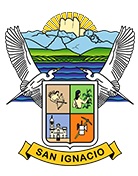 CONCURSO N°: DESCRIPCIÓN DE LA OBRA:DOCUMENTO	. PT-12RAZÓN SOCIAL DEL LICITANTE	PLAZO DE EJECUCIÓN DE LOS TRABAJOSFECHA DE PRESENTACIÓN DE LA PROPUESTA:FECHA DE INICIOFECHA DE TERMINACIÓNHOJA:DE:PT-12.- PROGRAMA CALENDARIZADO DE EJECUCIÓN GENERAL DE LOS TRABAJOS DIVIDO EN PARTIDAS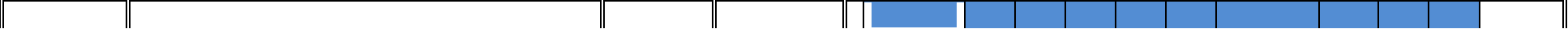 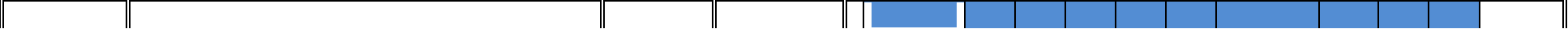 DESCRIPCIÓN N°EJEMPLO: SOLAMENTE ILUSTRATIVOEDIFICACIÓNFECHA DE INICIO15 04 2024FECHA DETERMINO	ABRIL16 06 20242024MAYO	JUNIO100.00 %01	TRABAJOS PRELIMINARES02	CIMENTACIÓN03	MUROS CADENAS Y CASTILLOS15 04 202401 05 202415 05 202430 04 202431 05 202415 06 2024100.00 %100.00 %50.00 %SE ANOTARA LOS MESES CORRESPONDIENTES     A LA EJECUCIÓN DE LAS ACTIVIDADES	DEL DESARROLLO      DE      LA50.00 % PROPUESTASE ANOTARA EL Nº SECUENCIAL O EL ASIGNADO A CADA PARTIDASE     ANOTARÁ     EL     NOMBRE     O DESCRIPCIÓN DE CADA PARTIDA Y/O SUBPARTIDASE ANOTARA LA FECHA DE INICIO Y TERMINO DE LOS	TRABAJOS CORRESPONDIENTES PARA CADA PARTIDA Y/O SUBPARTIDASE ANOTARA LOS PORCENTAJES DEAVANCES	MENSUAL      PARA CADA	PARTIDA Y/O SUBPARTIDA     SE GRAFICARA POR MEDIO DE BARRAS LA DURACIÓN DE CADA     PARTIDA Y/O SUBPARTIDA	NOMBRE Y FIRMA DEL LICITANTE:EL PROGRAMA SE PRESENTARA EN PARTIDAS Y SUBPARTIDASH. AYUNTAMIENTO DE SAN IGNACIO DIRECCION DE OBRAS Y SERVICIOS PUBLICOS MUNICIPALESDOCUMENTO PT-12.-PROGRAMA CALENDARIZADO DE EJECUCIÓN GENERAL DE LOS TRABAJOS.(GUÍA DE LLENADO)PROGRAMA CALENDARIZADO DE EJECUCIÓN GENERAL DE LOS TRABAJOS, DIVIDIDO POR PARTIDAS, INDICANDO POR MES EL AVANCE DE TRABAJO POR REALIZAR.A).-ENCABEZADO:DEPENDENCIA (DOSPM)No. DE CONCURSODESCRIPCIÓN DE LA OBRARAZÓN SOCIAL DEL LICITANTE:SE ANOTARA EL NOMBRE DE LA DEPENDENCIA A LA QUE PERTENECE EL PROYECTO.LA CLAVE QUE LE CORRESPONDA.SE ESPECIFICARÁ EL TIPO DE TRABAJOS Y EL LUGAR DONDE SE EFECTUARÁN ESTOS.SE ANOTARÁ EL NOMBRE O RAZÓN SOCIAL COMPLETA DEL LICITANTE QUE PRESENTA LA PROPOSICIÓN.FECHA DE PRESENTACIÓN DE LA PROPUESTA	LA INDICADA EN LA     CONVOCATORIA O     LA MODIFICACIÓN QUE EN SU CASO SE HAYA EFECTUADO.FECHA DE INICIO:FECHA DE TERMINO:PLAZO DE EJECUCIÓN:B).-PIE DE PÁGINA:NOMBRE Y FIRMA DEL LICITANTE:C).- TEXTO:INDICA LA FECHA DE INICIO DE LOS TRABAJOSINDICA LA FECHA DE TERMINACIÓN DE LOS TRABAJOSINDICA LOS DÍAS NATURALES, DE LA DURACIÓN DE LA OBRAESTE ESPACIO SERVIRÁ PARA QUE SIGNE EL REPRESENTANTE LEGAL DE LA LICITANTE.No.     :	SE ANOTARÁ EL NÚMERO SECUENCIAL O EL ASIGNADO A CADA PARTIDADESCRIPCIÓN:FECHA DE INICIO:FECHA DE TERMINO:AÑO:MESCOLUMNAS:SE ANOTARÁ EL NOMBRE Y DESCRIPCIÓN DE CADA PARTIDA Y/O SUB-PARTIDA.SE ANOTARA LA FECHA DE INICIO DE LOS TRABAJOS CORRESPONDIENTES PARA CADA PARTIDA Y/O SUB-PARTIDA.SE ANOTARA LA FECHA DE TERMINO DE LOS TRABAJOS CORRESPONDIENTES PARA LA PARTIDASE ANOTARÁ EL PERIODO DEL AÑO O AÑOS QUE ABARCA LA EJECUCIÓN DE LA PROPUESTA.SE ANOTARA LOS MESES CORRESPONDIENTES A LA EJECUCIÓN DE LAS ACTIVIDADES DEL DESARROLLO DE LA PROPUESTA.EN LAS COLUMNAS CORRESPONDIENTES SE GRAFICARÁ POR MEDIO DE BARRAS LA DURACIÓN DE CADA PARTIDA Y SE ANOTARAN LOS PORCENTAJES DE AVANCES MENSUAL PARA CADA PARTIDA.NOTA: SI EL PROGRAMA TUVIERA UNA DURACIÓN MAYOR A ESTE FORMATO, SE DEBERÁN AGREGAR LAS COLUMNAS PARA LOS MESES NECESARIOS HASTA COMPLETAR SU PROGRAMACIÓN TOTALH. AYUNTAMIENTO DE SAN IGNACIO DIRECCION DE OBRAS Y SERVICIOS PUBLICOS MUNICIPALESCONCURSO N°: DESCRIPCIÓN DE LA OBRA:DOCUMENTO PT-13 A)RAZÓN SOCIAL DEL LICITANTE	PLAZO DE EJECUCIÓN DE LOS TRABAJOSFECHA DE PRESENTACIÓN DE LA PROPUESTA:FECHA DE INICIOFECHA DE TERMINACIÓNHOJA:DE:PT-13 A). - PROGRAMA CUANTIFICADO Y CALENDARIZADO DE UTILIZACIÓN DE MANO DE OBRA2024CLAVE N°	CATEGORÍA	UNIDAD	CANTIDAD	INICIO	TERMINO	ABRIL	MAYO	JUNIOEJEMPLO: SOLAMENTE ILUSTRATIVOMO0161	OFICIAL ALBAÑILMO016	PEÓNJOR	245.21JOR	185.3002-Abr-2406-May-24245.21 25-Abr-24100.00	85.30 15-Jun-24SE       ANOTARA       LOSMESES CORRESPONDIENTES A LA EJECUCIÓN DE LAS ACTIVIDADES	DEL DESARROLLO DE LA PROPUESTAMAND	MANDOS INTERMEDIOS	%	0.10SEANOTARA LA FECHA DE INICIO Y TERMINO DE LA UTILIZACIÓNDE LA MANO DE OBRA        SE GRAFICARA POR MEDIO DE BARRAS LA UTILIZACIÓNPARA CADA CATEGORÍA SE ESPECIFICARÁ EL NUMERO O CLAVE ASIGNADO EN LA FORMULACIÓN DE LA PROPUESTASE ENLISTARA LA CATEGORÍA DEL PERSONAL DE MANO DE OBRA, INCLUYENDO LOS OPERADORES DE MAQUINARIA Y EQUIPO PARA SU ESTUDIO AUN CUANDO ESTOS SE HAYAN CONSIDERADO DENTRO DE LOS COSTOS HORARIOSSE      ANOTARA LA	UNIDAD POR JORNADA PARA        CADA CATEGORÍASE     ANOTARA     LA CANTIDAD TOTAL NECESARIAS PARA LA EJECUCIÓN DE LOS TRABAJOS Y SERA ACORDE CON LA RELACIONADA EN LOS LISTADOS DE INSUMOSSE	ANOTARA	LA CANTIDAD                      DE JORNADAS POR CADA CATEGORÍA	 SEGÚN AVANCE INDICADO EN LAS	BARRAS       PARA CADA MESNOMBRE Y FIRMA DEL LICITANTE:H. AYUNTAMIENTO DE SAN IGNACIO DIRECCION DE OBRAS Y SERVICIOS PUBLICOS MUNICIPALESDOCUMENTO PT-13.-PROGRAMAS CUANTIFICADOS Y CALENDARIZADOS, DE UTILIZACIÓN MENSUAL DE LOS SIGUIENTES RUBROS:A.	DE LA MANO DE OBRAB.	DE LA MAQUINARIA Y EQUIPO DE CONSTRUCCIÓN.C.	DE LOS MATERIALES Y DE LOS EQUIPOS DE INSTALACIÓN PERMANENTE.D.	DE LA UTILIZACIÓN DEL PERSONAL PROFESIONAL TÉCNICO, ADMINISTRATIVO Y DE SERVICIO ENCARGADO DE LA DIRECCIÓN, SUPERVISIÓN Y ADMINISTRACIÓN DE LOS TRABAJOS.(GUÍA DE LLENADO)DOCUMENTO PT-13 A). - PROGRAMA CUANTIFICADO Y CALENDARIZADO DE UTILIZACIÓN DE LA MANO DE OBRA.EXPRESADO EN JORNADAS E IDENTIFICANDO CATEGORÍAS.A).-ENCABEZADO:DEPENDENCIA (DOSPM)No. DE CONCURSODESCRIPCIÓN DE LA OBRARAZÓN SOCIAL DEL LICITANTE:SE ANOTARA EL NOMBRE DE LA DEPENDENCIA A LA QUE PERTENECE EL PROYECTO.LA CLAVE QUE LE CORRESPONDA.SE ESPECIFICARÁ EL TIPO DE TRABAJOS Y EL LUGAR DONDE SE EFECTUARÁN ESTOS.SE ANOTARÁ EL NOMBRE O RAZÓN SOCIAL COMPLETA DEL LICITANTE QUE PRESENTA LA PROPOSICIÓN.FECHA DE PRESENTACIÓN DE LA PROPUESTA	LA INDICADA EN LA CONVOCATORIA O LA MODIFICACIÓN QUE EN SU CASO SE HAYA EFECTUADO.FECHA DE INICIO:FECHA DE TERMINO:PLAZO DE EJECUCIÓN:B).- PIE DE PÁGINA:NOMBRE Y FIRMA DEL LICITANTE:C)- COLUMNAS:INDICA LA FECHA DE INICIO DE LOS TRABAJOSINDICA LA FECHA DE TERMINACIÓN DE LOS TRABAJOSINDICA LOS DÍAS NATURALES, DE LA DURACIÓN DE LA OBRAESTE ESPACIO SERVIRÁ PARA QUE SIGNE EL REPRESENTANTE LEGAL DE LA LICITANTE.CLAVE N°:	 SE ESPECIFICARÁ EL NUMERO O CLAVE ASIGNADO EN LA FORMULACIÓN DE LA PROPUESTA.CATEGORÍA:UNIDAD:CANTIDAD:SE ENLISTARA LA CATEGORÍA DEL PERSONAL DE MANO DE OBRA, INCLUYENDO LOS OPERADORES DE MAQUINARIA Y EQUIPO PARA SU ESTUDIO AUN CUANDO ESTOS SE HAYAN CONSIDERADO DENTRO DE LOS COSTOS HORARIOS.SE ANOTARA LA UNIDAD POR JORNADA PARA CADA CATEGORÍASE ANOTARA LA CANTIDAD TOTAL NECESARIAS PARA LA EJECUCIÓN DE LOS TRABAJOSY SERA ACORDE CON LA RELACIONADA EN LOS LISTADOS DE INSUMOSH. AYUNTAMIENTO DE SAN IGNACIO DIRECCION DE OBRAS Y SERVICIOS PUBLICOS MUNICIPALESDOCUMENTO PT-13.-FECHA DE INICIO:FECHA DE TERMINO:AÑO:MESCOLUMNAS:SE ANOTARA LA FECHA DE INICIO DE LA UTILIZACIÓN DE LA MANO DE OBRASE ANOTARA LA FECHA DE TERMINO DE LA UTILIZACIÓN DE LA MANO DE OBRA.SE ANOTARÁ EL PERIODO DEL AÑO O AÑOS QUE ABARCALA EJECUCIÓN DE LA PROPUESTA.SE ANOTARA LOS MESES CORRESPONDIENTES A LA EJECUCIÓN DE LAS ACTIVIDADES DEL DESARROLLO DE LA PROPUESTASE GRAFICARÁ POR MEDIO DE BARRAS LA UTILIZACIÓN PARA CADA CATEGORÍA Y SE ANOTARÁ LA CANTIDAD JORNADAS POR CADA CATEGORÍA PARA CADA MES..NOTA: SI EL PROGRAMA TUVIERA UNA DURACIÓN MAYOR A ESTE FORMATO, SE DEBERÁN AGREGAR LAS COLUMNAS PARA LOS MESES NECESARIOS HASTA COMPLETAR SU PROGRAMACIÓN TOTALH. AYUNTAMIENTO DE SAN IGNACIO DIRECCION DE OBRAS Y SERVICIOS PUBLICOS MUNICIPALESCONCURSO N°: DESCRIPCIÓN DE LA OBRA:DOCUMENTO PT-13 B)RAZÓN SOCIAL DEL LICITANTE	PLAZO DE EJECUCIÓN DE LOS TRABAJOSFECHA DE PRESENTACIÓN DE LA PROPUESTA:FECHA DE INICIOFECHA DE TERMINACIÓNHOJA:DE:PT-13 B). - PROGRAMA CUANTIFICADO Y CALENDARIZADO DE UTILIZACIÓN DE LA MAQUINARIA Y EQUIPO DE CONSTRUCCIÓNCLAVE N°EQ021DESCRIPCIÓN DE LA MAQUINARIA Y/O EQUIPOEJEMPLO: SOLAMENTE ILUSTRATIVOCAMION VOLTEO 6 M3 CAP. DODGE 120HPUNIDADHORAHORAS EFECTIVAS125.41INICIO02-Abr-242024 TERMINO	ABRIL	MAYO125.41 25-Abr-24JUNIOSE       ANOTARA       LOS MESES CORRESPONDIENTES A LA EJECUCIÓN DE LAS ACTIVIDADES	DEL DESARROLLO DE LA PROPUESTA40.00	48.66 EQ033	REVOLVEDORA ,IPSA 12 HP 1 SACO	HORA	88.66	06-May-24	15-Jun-24HERR	HERRAMIENTA MENOR	%	0.03EQSEG	EQUIPO DE SEGURIDADSE DESCRIBIRÁ LA MAQUINARIA Y SE ANOTARA EL	EQUIPO DE CONSTRUCCIÓN NUMERO	O	CONSIDERADO EN LACLAVE	FORMULACIÓN DE LA ASIGNADO EN LA	PROPUESTA CON SUS FORMULACIÓN	CARACTERÍSTICASDE	LA	PARTICULARES Y GENERALES PROPUESTA%	0.02LA USADA PARA CADA MAQUINARIA      Y EQUIPO	DE CONSTRUCCIÓNSE     ANOTARA     LA CANTIDAD TOTAL DE	HORAS EFECTIVAS NECESARIAS      POR CADA MAQUINARIA	O EQUIPO PARA LA EJECUCIÓN DE LOS TRABAJOS Y SERA ACORDE CON LA RELACIONADA EN LOS LISTADOS DE INSUMOSSE	ANOTARA	LA FECHA DE INICIO Y TERMINO	DE	LA UTILIZACIÓN     DE     LAMAQUINARIA	SE	ANOTARA	LA CANTIDAD DE HORAS EFECTIVAS POR CADA MAQUINARIA Y EQUIPOPARA CADA MES	SE GRAFICARA POR MEDIO DE     BARRAS LA DURACIÓN DE LAUTILIZACIÓN	PARA	CADA     MAQUINARIA O EQUIPONOMBRE Y FIRMA DEL LICITANTE:H. AYUNTAMIENTO DE SAN IGNACIO DIRECCION DE OBRAS Y SERVICIOS PUBLICOS MUNICIPALESDOCUMENTO PT-13.-PROGRAMAS CUANTIFICADOS Y CALENDARIZADOS, DE UTILIZACIÓN MENSUAL DE LOS SIGUIENTES RUBROS:A.	DE LA MANO DE OBRAB.	DE LA MAQUINARIA Y EQUIPO DE CONSTRUCCIÓNC.	DE LOS MATERIALES Y DE LOS EQUIPOS DE INSTALACIÓN PERMANENTE.D.	DE LA UTILIZACIÓN DEL PERSONAL PROFESIONAL TÉCNICO, ADMINISTRATIVO Y DE SERVICIO ENCARGADO DE LA DIRECCIÓN, SUPERVISIÓN Y ADMINISTRACIÓN DE LOS TRABAJOS.(GUÍA DE LLENADO)PT-13 B).-. PROGRAMA CUANTIFICADO Y CALENDARIZADO DE LA MAQUINARIA Y EQUIPO DE CONSTRUCCIÓN.EXPRESADOS EN HORAS EFECTIVAS DE TRABAJO, IDENTIFICANDO SU TIPO Y CARACTERÍSTICAS;A).-ENCABEZADO:DEPENDENCIA (DOSPM)No. DE CONCURSODESCRIPCIÓN GENERAL DE LOS TRABAJOS:RAZÓN SOCIAL DEL LICITANTE:SE ANOTARA EL NOMBRE DE LA DEPENDENCIA A LA QUE PERTENECE EL PROYECTO.LA CLAVE QUE LE CORRESPONDA.SE ESPECIFICARÁ EL TIPO DE TRABAJOS Y EL LUGAR DONDE SE EFECTUARÁN ESTOS.SE ANOTARÁ EL NOMBRE O RAZÓN SOCIAL COMPLETA DEL LICITANTE QUE PRESENTA LA PROPOSICIÓN.FECHA DE PRESENTACIÓN DE LA PROPUESTA	 LA INDICADA EN LA	CONVOCATORIA O	LA MODIFICACIÓN QUE EN SU CASO SE HAYA EFECTUADO.FECHA DE INICIO:FECHA DE TERMINO:PLAZO DE EJECUCIÓN:B).- PIE DE PÁGINA:NOMBRE Y FIRMA DEL LICITANTE:C).- COLUMNAS:INDICA LA FECHA DE INICIO DE LOS TRABAJOSINDICA LA FECHA DE TERMINACIÓN DE LOS TRABAJOSINDICA LOS DÍAS NATURALES, DE LA DURACIÓN DE LA OBRAESTE ESPACIO SERVIRÁ PARA QUE SIGNE EL REPRESENTANTE LEGAL DE LA LICITANTE.CLAVE Nº:	SE ANOTARÁ LA     CLAVE ASIGNADO EN LA FORMULACIÓN DE LA PROPUESTA.DESCRIPCIÓN DE LA MAQUINARIA Y/O EQUIPO.UNIDAD:HORAS EFECTIVAS:FECHA DE INICIO:SE DESCRIBIRÁ LA MAQUINARIA Y EQUIPO DE CONSTRUCCIÓN CONSIDERADO EN LA FORMULACIÓN DE LA PROPUESTA CON SUS CARACTERÍSTICAS PARTICULARES Y GENERALES.LA USADA PARA CADA MAQUINARIA O EQUIPO DE CONSTRUCCIÓN.CANTIDAD TOTAL DE HORAS EFECTIVAS DE UTILIZACIÓN DE LA MAQUINARIA Y EQUIPO PARA LA EJECUCIÓN DE LOS TRABAJOS Y SERA ACORDE CON LA RELACIONADA EN LOS LISTADOS DE INSUMOS.SE ANOTARA LA FECHA DE INICIO DE LA UTILIZACIÓN DE LA MAQUINARIA Y EQUIPO DE CONSTRUCCIÓNH. AYUNTAMIENTO DE SAN IGNACIO DIRECCION DE OBRAS Y SERVICIOS PUBLICOS MUNICIPALESFECHA DE TERMINO:AÑO:MESCOLUMNAS:DOCUMENTO PT-13.-SE ANOTARA LA FECHA DE TERMINO DE LA UTILIZACIÓN DE LA MAQUINARIA Y EQUIPO DE CONSTRUCCIÓNSE ANOTARÁ EL PERIODO DEL AÑO O AÑOS QUE ABARCA LA EJECUCIÓN DE LA PROPUESTA.SE ANOTARA LOS MESES CORRESPONDIENTES A LA EJECUCIÓN DE LAS ACTIVIDADES DEL DESARROLLO DE LA PROPUESTAEN LAS COLUMNAS CORRESPONDIENTES SE GRAFICARÁ POR MEDIO DE BARRAS	LA DURACIÓN DE LA UTILIZACIÓN PARA CADA MAQUINARIA O EQUIPO, Y SE ANOTARA LA CANTIDAD DE HORAS EFECTIVAS POR CADA MAQUINARIA Y EQUIPO PARA CADA MES.NOTA: SI EL PROGRAMA TUVIERA UNA DURACIÓN MAYOR A ESTE FORMATO, SE DEBERÁN AGREGAR LAS COLUMNAS PARA LOS MESES NECESARIOS HASTA COMPLETAR SU PROGRAMACIÓN TOTAL.H. AYUNTAMIENTO DE SAN IGNACIO DIRECCION DE OBRAS Y SERVICIOS PUBLICOS MUNICIPALESCONCURSO N°: DESCRIPCIÓN DE LA OBRA:DOCUMENTO PT-13 C)RAZÓN SOCIAL DEL LICITANTE	PLAZO DE EJECUCIÓN DE LOS TRABAJOSFECHA DE PRESENTACIÓN DE LA PROPUESTA:FECHA DE INICIOFECHA DE TERMINACIÓNHOJA:DE:PT-13 C). - PROGRAMA CUANTIFICADO Y CALENDARIZADO DE ADQUISICIÓN DE MATERIALES Y EQUIPO DE INSTALACIÓN PERMANENTECLAVE N°DESCRIPCIÓN DE MATERIALES Y EQUIPO DE INST. PERMANENTE2024UNIDAD	CANTIDAD	INICIO	TERMINO	ABRIL	MAYO	JUNIOEJEMPLO: SOLAMENTE ILUSTRATIVOMA311	TABIQUEMA641	CEMENTO GRISPZA	1145.00TON	13.3002-Abr-2406-May-241145.00 25-Abr-2415-Jun-24SE       ANOTARA      LOS MESES CORRESPONDIENTES A LA EJECUCIÓN DE LAS ACTIVIDADES	DEL DESARROLLO DE LA10.00	3.30	PROPUESTASE ANOTARA EL NUMERO	O CLAVE ASIGNADO EN LA FORMULACIÓN DE                      LA PROPUESTASE       DESCRIBIRÁ       TODOS       LOS MATERIALES DE ADQUISICIÓN Y EQUIPO	DE	INSTALACIÓN PERMANENTE QUE INTERVIENEN EN LA PROPUESTA.LA       DE       USO COMÚN       PARACADA	MATERIAL	Y EQUIPO DE INST. PERMANENTESE     ANOTARA     LA CANTIDAD TOTAL DE     MATERIAL     Y EQUIPO DE INST. PERMANENTE	A UTILIZAR     Y SERA ACORDE      A      LOS LISTADOS              DE INSUMOSSEANOTARA LA FECHA DE INICIO Y TERMINO DE LA ADQUISICIÓN DE LOS MATERIALES Y EQUIPOS DE INSTALACIÓN PERMANENTESE	ANOTARA 	LA CANTIDAD	DEMATERIAL Y EQUIPO DE INST.	PERMANENTE SEGÚN                  AVANCE INDICADO        EN	LAS BARRAS     PARA     CADAMES	                SE GRAFICARA POR MEDIO DE BARRAS LA DURACIÓN DE LA UTILIZACIÓN	PARA	CADA MATERIAL        O         EQUIPO        DEINSTALACIÓN PERMANENTE NOMBRE Y FIRMA DEL LICITANTE:H. AYUNTAMIENTO DE SAN IGNACIO DIRECCION DE OBRAS Y SERVICIOS PUBLICOS MUNICIPALESDOCUMENTO PT-13.-PROGRAMAS CUANTIFICADOS Y CALENDARIZADOS, DE UTILIZACIÓN MENSUAL DE LOS SIGUIENTES RUBROS:A. DE LA MANO DE OBRAB. DE LA MAQUINARIA Y EQUIPO DE CONSTRUCCIÓN.C. DE LOS MATERIALES Y DE LOS EQUIPOS DE INSTALACIÓN PERMANENTE.D. DE LA UTILIZACIÓN DEL PERSONAL PROFESIONAL TÉCNICO, ADMINISTRATIVO Y DE SERVICIO ENCARGADO DE LA DIRECCIÓN, SUPERVISIÓN Y ADMINISTRACIÓN DE LOS TRABAJOS.(GUÍA DE LLENADO)DOCUMENTO PT-13 C). - PROGRAMA CUANTIFICADO Y CALENDARIZADO DE ADQUISICIÓN DE MATERIALES Y EQUIPO DE INSTALACIÓN PERMANENTEEL LICITANTE PODRÁ OPTAR POR PRESENTAR SU PROGRAMA DE ADQUISICIÓN DE MATERIALES Y EQUIPO DE INSTALACIÓN PERMANENTE EN CUALES QUIERA DE LAS DOS FORMAS SIGUIENTES: DIAGRAMA DE BARRAS O RUTA CRÍTICA CON DIAGRAMA DE BARRAS.A).-ENCABEZADO:DEPENDENCIA (DOSPM)No. DE CONCURSODESCRIPCIÓN GENERAL DE LOS TRABAJOS:RAZÓN SOCIAL DEL LICITANTE:SE ANOTARA EL NOMBRE DE LA DEPENDENCIA A LA QUE PERTENECE EL PROYECTO.LA CLAVE QUE LE CORRESPONDA.SE ESPECIFICARÁ EL TIPO DE TRABAJOS Y EL LUGAR DONDE SE EFECTUARÁN ESTOS.SE ANOTARÁ EL NOMBRE O RAZÓN SOCIAL COMPLETA DEL LICITANTEQUE PRESENTA LA PROPOSICIÓN.FECHA DE PRESENTACIÓN DE LA PROPUESTA	 LA INDICADA EN LA	CONVOCATORIA O	LA MODIFICACIÓN QUE EN SU CASO SE HAYA EFECTUADOFECHA DE INICIO:FECHA DE TERMINO:PLAZO DE EJECUCIÓN:B).- PIE DE PÁGINA:NOMBRE Y FIRMA DEL LICITANTE:C).- COLUMNAS: CLAVE:DESCRIPCIÓN DE MATERIALES Y EQUIPODE INSTALACIÓN PERMANENTE:UNIDAD:CANTIDAD:INDICA LA FECHA DE INICIO DE LOS TRABAJOSINDICA LA FECHA DE TERMINACIÓN DE LOS TRABAJOSINDICA LOS DÍAS NATURALES, DE LA DURACIÓN DE LA OBRAESTE ESPACIO SERVIRÁ PARA QUE SIGNE EL REPRESENTANTE LEGAL DE LA LICITANTE.SE ANOTARÁ EL Nº O CLAVE ASIGNADO EN LA FORMULACIÓN DE LA PROPUESTA PARA CADA MATERIAL O EQUIPO DE INST. PERMANENTE.SE DESCRIBIRÁ TODOS LOS MATERIALES DE ADQUISICIÓN Y EQUIPO DE INSTALACIÓN PERMANENTE QUE INTERVIENEN EN LA PROPUESTA.DE TODOS LOS MATERIALES DE ADQUISICIÓN Y EQUIPOS DE INSTALACIÓN PERMANENTE..LA DE USO COMÚN PARA CADA MATERIAL O EQUIPO DE INSTALACIÓN PERMANENTESE ANOTARA LA CANTIDAD TOTAL DE MATERIAL Y EQUIPO DE INST. PERMANENTE A UTILIZAR	Y SERA ACORDE A LOS LISTADOS DE INSUMOSH. AYUNTAMIENTO DE SAN IGNACIO DIRECCION DE OBRAS Y SERVICIOS PUBLICOS MUNICIPALESDOCUMENTO PT-13.-FECHA DE INICIO:FECHA DE TERMINO:AÑO:MESCOLUMNAS:.SE ANOTARA LA FECHA DE INICIO DE LA UTILIZACIÓN DE LOS MATERIALES Y EQUIPO DE INSTALACIÓN PERMANENTESE ANOTARA LA FECHA DE TERMINO DE LA UTILIZACIÓN DE LOS MATERIALES Y EQUIPO DE INSTALACIÓN PERMANENTESE ANOTARÁ EL PERIODO DEL AÑO O AÑOS QUE ABARCA LA EJECUCIÓN DE LA PROPUESTA.SE ANOTARA LOS MESES CORRESPONDIENTES A LA EJECUCIÓN DE LAS ACTIVIDADES DEL DESARROLLO DE LA PROPUESTAEN LAS COLUMNAS CORRESPONDIENTES SE GRAFICARÁ POR MEDIO DE BARRAS	LA DURACIÓN DE LA UTILIZACIÓN PARA CADA MATERIALES O EQUIPO DE INSTALACIÓN PERMANENTE Y SE ANOTARA LA CANTIDAD DE MATERIALES Y EQUIPO DE INST. PERMANENTE POR MES.NOTA: SI EL PROGRAMA TUVIERA UNA DURACIÓN MAYOR A ESTE FORMATO, SE DEBERÁN AGREGAR LAS COLUMNAS PARA LOS MESES NECESARIOS HASTA COMPLETAR SU PROGRAMACIÓN TOTALH. AYUNTAMIENTO DE SAN IGNACIO DIRECCION DE OBRAS Y SERVICIOS PUBLICOS MUNICIPALESCONCURSO N°: DESCRIPCIÓN DE LA OBRA:DOCUMENTO PT-13 D)RAZÓN SOCIAL DEL LICITANTE	PLAZO DE EJECUCIÓN DE LOS TRABAJOSFECHA DE PRESENTACIÓN DE LA PROPUESTA:FECHA DE INICIOFECHA DE TERMINACIÓNHOJA:DE:PT-13 D). - PROGRAMA CUANTIFICADO Y CALENDARIZADO DE UTILIZACIÓN DEL PERSONAL TÉCNICO, ADMINISTRATIVO Y DE SERVICIO ENCARGADO DE LA DIRECCIÓN, SUPERVISIÓN Y ADMINISTRACIÓN DE LOS TRABAJOS.2024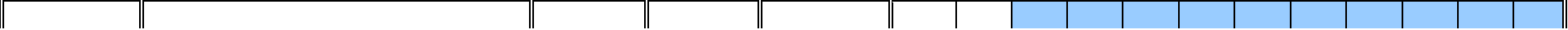 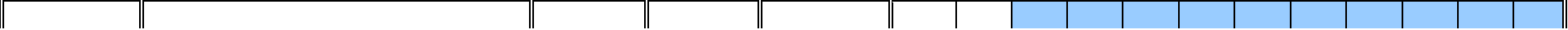 CLAVE Nº	CATEGORÍA	CANTIDAD	INICIO	TERMINO	ABRIL	MAYO	JUNIOEJEMPLO: SOLAMENTE ILUSTRATIVO1.00	DIRECTOR2.00	RESIDENTE DE OBRA3.00	VELADOR1.00	02-Abr-241.00	02-Abr-242.00	02-Abr-2430-Jun-2430-Jun-2430-Jun-241.00	1.00	1.001.00	1.00	1.002.00	2.00	2.00SE       ANOTARA       LOS MESES CORRESPONDIENTES A LA EJECUCIÓN DE LAS ACTIVIDADES	DEL DESARROLLO DE LA PROPUESTASE ANOTARA EL NUMERO CONSECUTIVO POR	CADA PERSONALSE DESCRIBIRÁ LA CATEGORÍA DEL PERSONAL ENCARGADO DE LA DIRECCIÓN, SUPERVISIÓN O ADMINISTRACIÓN	QUE	SE UTILIZO EN LOS ESTUDIOS DE INDIRECTOSSE     ANOTARA     LA CANTIDAD            DEPERSONAL	DESCRITO	A UTILIZAR QUE SE INDICO      EN      LOS ESTUDIOSSEANOTARA LA FECHA DE INICIOY TERMINO DEL PERSONAL DE     DIRECCIÓN,       SUPERVISIÓN       Y ADMINISTRACIÓN	QUE	SE UTILIZO EN LOS ESTUDIOS DE INDIRECTOSSE	ANOTARA 	LA CANTIDAD	DEPERSONAL A UTILIZAR PARA CADA MES SE GRAFICARA POR MEDIO  DE BARRAS.NOMBRE Y FIRMA DEL LICITANTE:NOTA: DEBERÁ DE COINCIDIR CON LA INFORMACIÓN PROPORCIONADA EN LA PLANEACIÓN INTEGRAL, PROCESO CONSTRUCTIVO Y EN EL ESQUEMA ESTRUCTURAL DE LA ORGANIZACIÓNH. AYUNTAMIENTO DE SAN IGNACIO DIRECCION DE OBRAS Y SERVICIOS PUBLICOS MUNICIPALESDOCUMENTO PT-13.-PROGRAMAS CUANTIFICADOS Y CALENDARIZADOS, DE UTILIZACIÓN MENSUAL DE LOS SIGUIENTES RUBROS:A.	DE LOS MATERIALES Y DE LOS EQUIPOS DE INSTALACIÓN PERMANENTE. B.	DE LA MANO DE OBRAC.	DE LA MAQUINARIA Y EQUIPO DE CONSTRUCCIÓN.D.	 DE LA UTILIZACIÓN DEL PERSONAL PROFESIONAL TÉCNICO, ADMINISTRATIVO Y DE SERVICIO ENCARGADO DE LA DIRECCIÓN, SUPERVISIÓN Y ADMINISTRACIÓN DE LOS TRABAJOS.DOCUMENTO PT-13 D). - PROGRAMA CUANTIFICADO Y CALENDARIZADO DE UTILIZACIÓN DEL PERSONAL TÉCNICO, ADMINISTRATIVO Y DE SERVICIO ENCARGADO DE LA DIRECCIÓN, SUPERVISIÓN Y ADMINISTRACIÓN DE LOS TRABAJOS.A).-ENCABEZADO:DEPENDENCIA (DOSPM)No. DE CONCURSODESCRIPCIÓN GENERAL DE LOS TRABAJOS:RAZÓN SOCIAL DEL LICITANTE:(GUÍA DE LLENADO)SE ANOTARA EL NOMBRE DE LA DEPENDENCIA A LA QUE PERTENECE EL PROYECTO.LA CLAVE QUE LE CORRESPONDA.SE ESPECIFICARÁ EL TIPO DE TRABAJOS Y EL LUGAR DONDE SE EFECTUARÁN ESTOS.SE ANOTARÁ EL NOMBRE O RAZÓN SOCIAL COMPLETA DEL LICITANTEQUE PRESENTA LA PROPOSICIÓN.FECHA DE PRESENTACIÓN DE LA PROPUESTA	 LA INDICADA EN LA	CONVOCATORIA O	LA MODIFICACIÓN QUE EN SU CASO SE HAYA EFECTUADOFECHA DE INICIO:FECHA DE TERMINO:PLAZO DE EJECUCIÓN:B).-COLUMNAS:NOMBRE Y FIRMA DEL LICITANTE:C).- COLUMNAS:CLAVE Nº:CATEGORÍA:CANTIDAD:SE INDICO EN LOS ESTUDIOSFECHA DE INICIO:FECHA DE TERMINO:INDICA LA FECHA DE INICIO DE LOS TRABAJOSINDICA LA FECHA DE TERMINACIÓN DE LOS TRABAJOSINDICA LOS DÍAS NATURALES, DE LA DURACIÓN DE LA OBRAESTE ESPACIO SERVIRÁ PARA QUE SIGNE EL REPRESENTANTE LEGAL DE LA LICITANTE.EL NÚMERO CONSECUTIVO POR CADA PERSONALSE DESCRIBIRÁ LA CATEGORÍA DEL PERSONAL ENCARGADO DE LA DIRECCIÓN, SUPERVISIÓN O	ADMINISTRACIÓN QUE SE UTILIZO EN LOS ESTUDIOS DE INDIRECTOSSE ANOTARA LA CANTIDAD DE PERSONAL DESCRITO A UTILIZAR QUESE ANOTARA LA FECHA DE INICIO DE LA UTILIZACIÓN DEL PERSONAL DE INDIRECTOSSE ANOTARA LA FECHA DE TERMINO DE LA UTILIZACIÓN DEL PERSONAL DE INDIRECTOSH. AYUNTAMIENTO DE SAN IGNACIO DIRECCION DE OBRAS Y SERVICIOS PUBLICOS MUNICIPALESDOCUMENTO PT-13.-AÑO:MESCOLUMNAS:SE ANOTARÁ EL PERIODO DEL AÑO O AÑOS QUE ABARCA LA EJECUCIÓN DE LA PROPUESTA.SE ANOTARA LOS MESES CORRESPONDIENTES A LA EJECUCIÓN DE LAS ACTIVIDADES DEL DESARROLLO DE LA PROPUESTASE EMPLEARÁ UNA COLUMNA POR MES Y SE GRAFICARA POR MEDIO DE BARRAS Y SE ANOTARÁ CON EL TOTAL DEL PERSONAL POR CATEGORÍA EN CADA MES.NOTA: SI EL PROGRAMA TUVIERA UNA DURACIÓN MAYOR A ESTE FORMATO, SE DEBERÁN AGREGAR LAS COLUMNAS PARA LOS MESES NECESARIOS HASTA COMPLETAR SU PROGRAMACIÓN TOTAL.